Place:Date:							                                                             (Signature)UNDERTAKING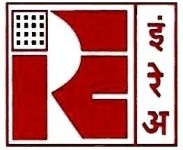 Indian Rare Earths LimitedIndian Rare Earths LimitedIndian Rare Earths LimitedIndian Rare Earths LimitedIndian Rare Earths LimitedIndian Rare Earths LimitedIndian Rare Earths LimitedIndian Rare Earths LimitedIndian Rare Earths LimitedIndian Rare Earths LimitedIndian Rare Earths LimitedIndian Rare Earths LimitedIndian Rare Earths LimitedIndian Rare Earths LimitedIndian Rare Earths LimitedIndian Rare Earths LimitedIndian Rare Earths LimitedIndian Rare Earths LimitedIndian Rare Earths LimitedIndian Rare Earths LimitedIndian Rare Earths LimitedIndian Rare Earths LimitedIndian Rare Earths LimitedIndian Rare Earths LimitedIndian Rare Earths LimitedIndian Rare Earths LimitedIndian Rare Earths LimitedIndian Rare Earths LimitedIndian Rare Earths LimitedIndian Rare Earths LimitedIndian Rare Earths LimitedIndian Rare Earths LimitedIndian Rare Earths LimitedIndian Rare Earths LimitedIndian Rare Earths LimitedIndian Rare Earths LimitedIndian Rare Earths LimitedIndian Rare Earths LimitedIndian Rare Earths LimitedIndian Rare Earths LimitedIndian Rare Earths LimitedIndian Rare Earths LimitedIndian Rare Earths LimitedIndian Rare Earths LimitedIndian Rare Earths LimitedIndian Rare Earths LimitedIndian Rare Earths LimitedIndian Rare Earths LimitedIndian Rare Earths LimitedIndian Rare Earths LimitedIndian Rare Earths LimitedIndian Rare Earths LimitedIndian Rare Earths LimitedIndian Rare Earths LimitedIndian Rare Earths LimitedIndian Rare Earths LimitedIndian Rare Earths LimitedIndian Rare Earths LimitedIndian Rare Earths LimitedIndian Rare Earths LimitedIndian Rare Earths LimitedIndian Rare Earths LimitedIndian Rare Earths LimitedIndian Rare Earths LimitedIndian Rare Earths LimitedIndian Rare Earths LimitedIndian Rare Earths LimitedIndian Rare Earths LimitedIndian Rare Earths LimitedIndian Rare Earths LimitedIndian Rare Earths LimitedIndian Rare Earths LimitedIndian Rare Earths LimitedIndian Rare Earths LimitedIndian Rare Earths LimitedIndian Rare Earths LimitedIndian Rare Earths LimitedIndian Rare Earths LimitedIndian Rare Earths LimitedIndian Rare Earths LimitedIndian Rare Earths LimitedAffix your recent passport size photographAffix your recent passport size photographAffix your recent passport size photographAffix your recent passport size photographAffix your recent passport size photographAffix your recent passport size photographAffix your recent passport size photographAffix your recent passport size photographAffix your recent passport size photographAffix your recent passport size photographAffix your recent passport size photographAffix your recent passport size photographAffix your recent passport size photographAffix your recent passport size photographAffix your recent passport size photographAffix your recent passport size photographAffix your recent passport size photographAffix your recent passport size photographAffix your recent passport size photographAffix your recent passport size photographAffix your recent passport size photographAffix your recent passport size photographAffix your recent passport size photographAffix your recent passport size photographAffix your recent passport size photographAffix your recent passport size photographAffix your recent passport size photographAffix your recent passport size photographAffix your recent passport size photographAffix your recent passport size photographAffix your recent passport size photographAffix your recent passport size photographAffix your recent passport size photographAffix your recent passport size photographAffix your recent passport size photographAffix your recent passport size photographAffix your recent passport size photographAffix your recent passport size photographAffix your recent passport size photographAffix your recent passport size photographAffix your recent passport size photographAffix your recent passport size photographAffix your recent passport size photographAffix your recent passport size photographApplication FormatApplication FormatApplication FormatApplication FormatApplication FormatApplication FormatApplication FormatApplication FormatApplication FormatApplication FormatApplication FormatApplication FormatApplication FormatApplication FormatApplication FormatApplication FormatApplication FormatApplication FormatApplication FormatApplication FormatApplication FormatApplication FormatApplication FormatApplication FormatApplication FormatApplication FormatApplication FormatApplication FormatApplication FormatApplication FormatApplication FormatApplication FormatApplication FormatApplication FormatApplication FormatApplication FormatApplication FormatApplication FormatApplication FormatApplication FormatApplication FormatApplication FormatApplication FormatApplication FormatApplication FormatApplication FormatApplication FormatApplication FormatApplication FormatApplication FormatApplication FormatApplication FormatApplication FormatApplication FormatApplication FormatApplication FormatApplication FormatApplication FormatApplication FormatApplication FormatApplication FormatApplication FormatApplication FormatApplication FormatApplication FormatApplication FormatApplication FormatApplication FormatApplication FormatApplication FormatApplication FormatApplication FormatApplication FormatApplication FormatApplication FormatApplication FormatApplication FormatApplication FormatApplication FormatApplication FormatApplication FormatAffix your recent passport size photographAffix your recent passport size photographAffix your recent passport size photographAffix your recent passport size photographAffix your recent passport size photographAffix your recent passport size photographAffix your recent passport size photographAffix your recent passport size photographAffix your recent passport size photographAffix your recent passport size photographAffix your recent passport size photographAffix your recent passport size photographAffix your recent passport size photographAffix your recent passport size photographAffix your recent passport size photographAffix your recent passport size photographAffix your recent passport size photographAffix your recent passport size photographAffix your recent passport size photographAffix your recent passport size photographAffix your recent passport size photographAffix your recent passport size photograph(Please fill in BLOCK Letters only)(Please fill in BLOCK Letters only)(Please fill in BLOCK Letters only)(Please fill in BLOCK Letters only)(Please fill in BLOCK Letters only)(Please fill in BLOCK Letters only)(Please fill in BLOCK Letters only)(Please fill in BLOCK Letters only)(Please fill in BLOCK Letters only)(Please fill in BLOCK Letters only)(Please fill in BLOCK Letters only)(Please fill in BLOCK Letters only)(Please fill in BLOCK Letters only)(Please fill in BLOCK Letters only)(Please fill in BLOCK Letters only)(Please fill in BLOCK Letters only)(Please fill in BLOCK Letters only)(Please fill in BLOCK Letters only)(Please fill in BLOCK Letters only)(Please fill in BLOCK Letters only)(Please fill in BLOCK Letters only)(Please fill in BLOCK Letters only)(Please fill in BLOCK Letters only)(Please fill in BLOCK Letters only)(Please fill in BLOCK Letters only)(Please fill in BLOCK Letters only)(Please fill in BLOCK Letters only)(Please fill in BLOCK Letters only)(Please fill in BLOCK Letters only)(Please fill in BLOCK Letters only)(Please fill in BLOCK Letters only)(Please fill in BLOCK Letters only)(Please fill in BLOCK Letters only)(Please fill in BLOCK Letters only)(Please fill in BLOCK Letters only)(Please fill in BLOCK Letters only)(Please fill in BLOCK Letters only)(Please fill in BLOCK Letters only)(Please fill in BLOCK Letters only)(Please fill in BLOCK Letters only)(Please fill in BLOCK Letters only)(Please fill in BLOCK Letters only)(Please fill in BLOCK Letters only)(Please fill in BLOCK Letters only)(Please fill in BLOCK Letters only)(Please fill in BLOCK Letters only)(Please fill in BLOCK Letters only)(Please fill in BLOCK Letters only)(Please fill in BLOCK Letters only)(Please fill in BLOCK Letters only)(Please fill in BLOCK Letters only)(Please fill in BLOCK Letters only)(Please fill in BLOCK Letters only)(Please fill in BLOCK Letters only)(Please fill in BLOCK Letters only)(Please fill in BLOCK Letters only)(Please fill in BLOCK Letters only)(Please fill in BLOCK Letters only)(Please fill in BLOCK Letters only)(Please fill in BLOCK Letters only)(Please fill in BLOCK Letters only)(Please fill in BLOCK Letters only)(Please fill in BLOCK Letters only)(Please fill in BLOCK Letters only)(Please fill in BLOCK Letters only)(Please fill in BLOCK Letters only)(Please fill in BLOCK Letters only)(Please fill in BLOCK Letters only)(Please fill in BLOCK Letters only)(Please fill in BLOCK Letters only)(Please fill in BLOCK Letters only)(Please fill in BLOCK Letters only)(Please fill in BLOCK Letters only)(Please fill in BLOCK Letters only)(Please fill in BLOCK Letters only)(Please fill in BLOCK Letters only)(Please fill in BLOCK Letters only)(Please fill in BLOCK Letters only)(Please fill in BLOCK Letters only)(Please fill in BLOCK Letters only)(Please fill in BLOCK Letters only)Affix your recent passport size photographAffix your recent passport size photographAffix your recent passport size photographAffix your recent passport size photographAffix your recent passport size photographAffix your recent passport size photographAffix your recent passport size photographAffix your recent passport size photographAffix your recent passport size photographAffix your recent passport size photographAffix your recent passport size photographAffix your recent passport size photographAffix your recent passport size photographAffix your recent passport size photographAffix your recent passport size photographAffix your recent passport size photographAffix your recent passport size photographAffix your recent passport size photographAffix your recent passport size photographAffix your recent passport size photographAffix your recent passport size photographAffix your recent passport size photographAffix your recent passport size photographAffix your recent passport size photographAffix your recent passport size photographAffix your recent passport size photographAffix your recent passport size photographAffix your recent passport size photographAffix your recent passport size photographAffix your recent passport size photographAffix your recent passport size photographAffix your recent passport size photographAffix your recent passport size photographAffix your recent passport size photographAffix your recent passport size photographAffix your recent passport size photographAffix your recent passport size photographAffix your recent passport size photographAffix your recent passport size photographAffix your recent passport size photographAffix your recent passport size photographAffix your recent passport size photographAffix your recent passport size photographAffix your recent passport size photographReference:Reference:Reference:Reference:Reference:Reference:Reference:Reference:Reference:Reference:Advertisement No. HRM/EA/P/2016/3Advertisement No. HRM/EA/P/2016/3Advertisement No. HRM/EA/P/2016/3Advertisement No. HRM/EA/P/2016/3Advertisement No. HRM/EA/P/2016/3Advertisement No. HRM/EA/P/2016/3Advertisement No. HRM/EA/P/2016/3Advertisement No. HRM/EA/P/2016/3Advertisement No. HRM/EA/P/2016/3Advertisement No. HRM/EA/P/2016/3Advertisement No. HRM/EA/P/2016/3Advertisement No. HRM/EA/P/2016/3Advertisement No. HRM/EA/P/2016/3Advertisement No. HRM/EA/P/2016/3Advertisement No. HRM/EA/P/2016/3Advertisement No. HRM/EA/P/2016/3Advertisement No. HRM/EA/P/2016/3Advertisement No. HRM/EA/P/2016/3Advertisement No. HRM/EA/P/2016/3Advertisement No. HRM/EA/P/2016/3Advertisement No. HRM/EA/P/2016/3Advertisement No. HRM/EA/P/2016/3Advertisement No. HRM/EA/P/2016/3Advertisement No. HRM/EA/P/2016/3Advertisement No. HRM/EA/P/2016/3Advertisement No. HRM/EA/P/2016/3Advertisement No. HRM/EA/P/2016/3Advertisement No. HRM/EA/P/2016/3Advertisement No. HRM/EA/P/2016/3Advertisement No. HRM/EA/P/2016/3Advertisement No. HRM/EA/P/2016/3Advertisement No. HRM/EA/P/2016/3Advertisement No. HRM/EA/P/2016/3Advertisement No. HRM/EA/P/2016/3Advertisement No. HRM/EA/P/2016/3Advertisement No. HRM/EA/P/2016/3Advertisement No. HRM/EA/P/2016/3Advertisement No. HRM/EA/P/2016/3Advertisement No. HRM/EA/P/2016/3Advertisement No. HRM/EA/P/2016/3Advertisement No. HRM/EA/P/2016/3Advertisement No. HRM/EA/P/2016/3Advertisement No. HRM/EA/P/2016/3Advertisement No. HRM/EA/P/2016/3Advertisement No. HRM/EA/P/2016/3Advertisement No. HRM/EA/P/2016/3Advertisement No. HRM/EA/P/2016/3Advertisement No. HRM/EA/P/2016/3Advertisement No. HRM/EA/P/2016/3Advertisement No. HRM/EA/P/2016/3Advertisement No. HRM/EA/P/2016/3Advertisement No. HRM/EA/P/2016/3Advertisement No. HRM/EA/P/2016/3Advertisement No. HRM/EA/P/2016/3Advertisement No. HRM/EA/P/2016/3Advertisement No. HRM/EA/P/2016/3Advertisement No. HRM/EA/P/2016/3Advertisement No. HRM/EA/P/2016/3Advertisement No. HRM/EA/P/2016/3Advertisement No. HRM/EA/P/2016/3Advertisement No. HRM/EA/P/2016/3Advertisement No. HRM/EA/P/2016/3Advertisement No. HRM/EA/P/2016/3Advertisement No. HRM/EA/P/2016/3Advertisement No. HRM/EA/P/2016/3Advertisement No. HRM/EA/P/2016/3Advertisement No. HRM/EA/P/2016/3Advertisement No. HRM/EA/P/2016/3Advertisement No. HRM/EA/P/2016/3Advertisement No. HRM/EA/P/2016/3Advertisement No. HRM/EA/P/2016/3Advertisement No. HRM/EA/P/2016/3Advertisement No. HRM/EA/P/2016/3Advertisement No. HRM/EA/P/2016/3Advertisement No. HRM/EA/P/2016/3Advertisement No. HRM/EA/P/2016/3Affix your recent passport size photographAffix your recent passport size photographAffix your recent passport size photographAffix your recent passport size photographAffix your recent passport size photographAffix your recent passport size photographAffix your recent passport size photographAffix your recent passport size photographAffix your recent passport size photographAffix your recent passport size photographAffix your recent passport size photographAffix your recent passport size photographAffix your recent passport size photographAffix your recent passport size photographAffix your recent passport size photographAffix your recent passport size photographAffix your recent passport size photographAffix your recent passport size photographAffix your recent passport size photographAffix your recent passport size photographAffix your recent passport size photographAffix your recent passport size photographApplication for the post of Application for the post of Application for the post of Application for the post of Application for the post of Application for the post of Application for the post of Application for the post of Application for the post of Application for the post of Application for the post of Application for the post of Application for the post of Application for the post of Application for the post of Application for the post of Application for the post of Application for the post of Application for the post of Application for the post of Application for the post of Application for the post of Application for the post of Name in full :Name in full :Name in full :Name in full :Name in full :Name in full :Name in full :Name in full :Name in full :Name in full :Name in full :Name in full :Name in full :Name in full :Name in full :Name in full :Name in full :Name in full :Name in full :Name in full :Name in full :Name in full :Name in full :Name in full :Name in full :Name in full :Name in full :Name in full :Name in full :Name in full :Name in full :Name in full :Name in full :Name in full :Name in full :Name in full :Name in full :Name in full :Name in full :Name in full :Name in full :Name in full :Name in full :Name in full :Name in full :Name in full :Name in full :Name in full :Name in full :Name in full :Name in full :Name in full :Name in full :Name in full :Name in full :Name in full :Name in full :Name in full :Name in full :Name in full :Name in full :Name in full :Name in full :Name in full :Name in full :Name in full :Name in full :Name in full :Name in full :Name in full :Name in full :Name in full :Name in full :Name in full :Name in full :Name in full :Name in full :Name in full :Name in full :Name in full :Name in full :Name in full :Name in full :Name in full :Name in full :Name in full :SurnameSurnameSurnameSurnameSurnameSurnameSurnameSurnameSurnameSurnameSurnameSurnameSurnameSurnameSurnameSurnameSurnameSurnameSurnameSurnameSurnameSurnameSurnameSurnameSurnameSurnameSurnameSurnameFirst NameFirst NameFirst NameFirst NameFirst NameFirst NameFirst NameFirst NameFirst NameFirst NameFirst NameFirst NameFirst NameFirst NameFirst NameFirst NameFirst NameFirst NameFirst NameFirst NameFirst NameFirst NameFirst NameFirst NameFirst NameFirst NameFirst NameFirst NameFirst NameFirst NameFirst NameFirst NameFirst NameFirst NameFirst NameFirst NameFirst NameFirst NameFirst NameFirst NameMiddle NameMiddle NameMiddle NameMiddle NameMiddle NameMiddle NameMiddle NameMiddle NameMiddle NameMiddle NameMiddle NameMiddle NameMiddle NameMiddle NameMiddle NameMiddle NameMiddle NameMiddle NameMiddle NameMiddle NameMiddle NameMiddle NameMiddle NameMiddle NameMiddle NameMiddle NameMiddle NameMiddle NameMiddle NameMiddle NameMiddle NameMiddle NameMiddle NameMiddle NameMiddle NameMiddle NameMiddle NameMiddle NameMiddle NameMiddle NameFather’s Name :Father’s Name :Father’s Name :Father’s Name :Father’s Name :Father’s Name :Father’s Name :Father’s Name :Father’s Name :Father’s Name :Father’s Name :Father’s Name :Father’s Name :Father’s Name :Father’s Name :Father’s Name :Father’s Name :Father’s Name :Father’s Name :Father’s Name :Father’s Name :Father’s Name :Father’s Name :Father’s Name :Father’s Name :Father’s Name :Father’s Name :Father’s Name :Father’s Name :Father’s Name :Father’s Name :Father’s Name :Father’s Name :Father’s Name :Father’s Name :Father’s Name :Father’s Name :Father’s Name :Father’s Name :Father’s Name :Father’s Name :Father’s Name :Father’s Name :Father’s Name :Father’s Name :Father’s Name :Father’s Name :Father’s Name :Father’s Name :Father’s Name :Father’s Name :Father’s Name :Father’s Name :Father’s Name :Father’s Name :Father’s Name :Father’s Name :Father’s Name :Father’s Name :Father’s Name :Father’s Name :Father’s Name :Father’s Name :Father’s Name :Father’s Name :Father’s Name :Father’s Name :Father’s Name :Father’s Name :Father’s Name :Father’s Name :Father’s Name :Father’s Name :Father’s Name :Father’s Name :Father’s Name :Father’s Name :Father’s Name :Father’s Name :Father’s Name :Father’s Name :Father’s Name :Father’s Name :Father’s Name :Father’s Name :Father’s Name :Father’s Name :Father’s Name :Father’s Name :Father’s Name :Father’s Name :Father’s Name :Father’s Name :Father’s Name :Father’s Name :Father’s Name :Father’s Name :Father’s Name :Father’s Name :Father’s Name :Father’s Name :Father’s Name :Father’s Name :Father’s Name :Father’s Name :Father’s Name :Father’s Name :Father’s Name :SurnameSurnameSurnameSurnameSurnameSurnameSurnameSurnameSurnameSurnameSurnameSurnameSurnameSurnameSurnameSurnameSurnameSurnameSurnameSurnameSurnameSurnameSurnameSurnameSurnameSurnameSurnameSurnameFirst NameFirst NameFirst NameFirst NameFirst NameFirst NameFirst NameFirst NameFirst NameFirst NameFirst NameFirst NameFirst NameFirst NameFirst NameFirst NameFirst NameFirst NameFirst NameFirst NameFirst NameFirst NameFirst NameFirst NameFirst NameFirst NameFirst NameFirst NameFirst NameFirst NameFirst NameFirst NameFirst NameFirst NameFirst NameFirst NameFirst NameFirst NameFirst NameFirst NameMiddle NameMiddle NameMiddle NameMiddle NameMiddle NameMiddle NameMiddle NameMiddle NameMiddle NameMiddle NameMiddle NameMiddle NameMiddle NameMiddle NameMiddle NameMiddle NameMiddle NameMiddle NameMiddle NameMiddle NameMiddle NameMiddle NameMiddle NameMiddle NameMiddle NameMiddle NameMiddle NameMiddle NameMiddle NameMiddle NameMiddle NameMiddle NameMiddle NameMiddle NameMiddle NameMiddle NameMiddle NameMiddle NameMiddle NameMiddle NameHusband’s Name :Husband’s Name :Husband’s Name :Husband’s Name :Husband’s Name :Husband’s Name :Husband’s Name :Husband’s Name :Husband’s Name :Husband’s Name :Husband’s Name :Husband’s Name :Husband’s Name :Husband’s Name :Husband’s Name :Husband’s Name :Husband’s Name :Husband’s Name :Husband’s Name :Husband’s Name :Husband’s Name :Husband’s Name :Husband’s Name :Husband’s Name :Husband’s Name :Husband’s Name :Husband’s Name :Husband’s Name :Husband’s Name :Husband’s Name :Husband’s Name :Husband’s Name :Husband’s Name :Husband’s Name :Husband’s Name :Husband’s Name :Husband’s Name :Husband’s Name :Husband’s Name :Husband’s Name :Husband’s Name :Husband’s Name :Husband’s Name :Husband’s Name :Husband’s Name :Husband’s Name :Husband’s Name :Husband’s Name :Husband’s Name :Husband’s Name :Husband’s Name :Husband’s Name :Husband’s Name :Husband’s Name :Husband’s Name :Husband’s Name :Husband’s Name :Husband’s Name :Husband’s Name :Husband’s Name :Husband’s Name :Husband’s Name :Husband’s Name :Husband’s Name :Husband’s Name :Husband’s Name :Husband’s Name :Husband’s Name :Husband’s Name :Husband’s Name :Husband’s Name :Husband’s Name :Husband’s Name :Husband’s Name :Husband’s Name :Husband’s Name :Husband’s Name :Husband’s Name :Husband’s Name :Husband’s Name :Husband’s Name :Husband’s Name :Husband’s Name :Husband’s Name :Husband’s Name :Husband’s Name :Husband’s Name :Husband’s Name :Husband’s Name :Husband’s Name :Husband’s Name :Husband’s Name :Husband’s Name :Husband’s Name :Husband’s Name :Husband’s Name :Husband’s Name :Husband’s Name :Husband’s Name :Husband’s Name :Husband’s Name :Husband’s Name :Husband’s Name :Husband’s Name :Husband’s Name :Husband’s Name :Husband’s Name :Husband’s Name :SurnameSurnameSurnameSurnameSurnameSurnameSurnameSurnameSurnameSurnameSurnameSurnameSurnameSurnameSurnameSurnameSurnameSurnameSurnameSurnameSurnameSurnameSurnameSurnameSurnameSurnameSurnameSurnameFirst NameFirst NameFirst NameFirst NameFirst NameFirst NameFirst NameFirst NameFirst NameFirst NameFirst NameFirst NameFirst NameFirst NameFirst NameFirst NameFirst NameFirst NameFirst NameFirst NameFirst NameFirst NameFirst NameFirst NameFirst NameFirst NameFirst NameFirst NameFirst NameFirst NameFirst NameFirst NameFirst NameFirst NameFirst NameFirst NameFirst NameFirst NameFirst NameFirst NameMiddle NameMiddle NameMiddle NameMiddle NameMiddle NameMiddle NameMiddle NameMiddle NameMiddle NameMiddle NameMiddle NameMiddle NameMiddle NameMiddle NameMiddle NameMiddle NameMiddle NameMiddle NameMiddle NameMiddle NameMiddle NameMiddle NameMiddle NameMiddle NameMiddle NameMiddle NameMiddle NameMiddle NameMiddle NameMiddle NameMiddle NameMiddle NameMiddle NameMiddle NameMiddle NameMiddle NameMiddle NameMiddle NameMiddle NameMiddle NameNationalityNationalityNationalityNationalityNationalityNationalityNationalityNationalityNationalityState of Domicile:-State of Domicile:-State of Domicile:-State of Domicile:-State of Domicile:-State of Domicile:-State of Domicile:-State of Domicile:-State of Domicile:-State of Domicile:-State of Domicile:-State of Domicile:-State of Domicile:-State of Domicile:-State of Domicile:-State of Domicile:-State of Domicile:-State of Domicile:-State of Domicile:-State of Domicile:-State of Domicile:-State of Domicile:-State of Domicile:-State of Domicile:-State of Domicile:-State of Domicile:-State of Domicile:-State of Domicile:-State of Domicile:-State of Domicile:-State of Domicile:-State of Domicile:-State of Domicile:-State of Domicile:-State of Domicile:-Gender:-Gender:-Gender:-Gender:-Gender:-Gender:-Gender:-Gender:-Gender:-Marital Status:-Marital Status:-Marital Status:-Marital Status:-Marital Status:-Marital Status:-Marital Status:-Marital Status:-Marital Status:-Marital Status:-Marital Status:-Marital Status:-Marital Status:-Marital Status:-Marital Status:-Marital Status:-Marital Status:-Marital Status:-Marital Status:-Marital Status:-Marital Status:-Marital Status:-Marital Status:-Marital Status:-Marital Status:-Marital Status:-Marital Status:-Marital Status:-Marital Status:-Marital Status:-Marital Status:-MaleMaleMaleMaleMaleMaleMaleFemaleFemaleFemaleFemaleFemaleFemaleFemaleFemaleFemaleFemaleMarriedMarriedMarriedMarriedMarriedMarriedMarriedMarriedMarriedMarriedMarriedMarriedMarriedMarriedMarriedMarriedMarriedMarriedMarriedMarriedMarriedMarriedMarriedUnmarriedUnmarriedUnmarriedUnmarriedUnmarriedUnmarriedUnmarriedUnmarriedUnmarriedUnmarriedUnmarriedUnmarriedUnmarriedUnmarriedUnmarriedUnmarriedUnmarriedUnmarriedUnmarriedWidowerWidowerWidowerWidowerWidowerWidowerWidowerWidowerWidowerWidowerWidowerWidowerWidowerDivorceeDivorceeDivorceeDivorceeDivorceeDivorceeDivorceeDivorceeDivorceeDivorceeDivorceeDivorceeDivorceeDivorceeDivorceeDivorceeDivorceeDate of Birth:Date of Birth:Date of Birth:Date of Birth:Date of Birth:Date of Birth:Date of Birth:Date of Birth:Date of Birth:Date of Birth:Date of Birth:Date of Birth:Date of Birth:Date of Birth:Date of Birth:Date of Birth:Date of Birth:Date of Birth:Date of Birth:Date of Birth:Date of Birth:Date of Birth:Date of Birth:Date of Birth:Date of Birth:Date of Birth:Date of Birth:Date of Birth:Date of Birth:Date of Birth:Date of Birth:Date of Birth:Date of Birth:Date of Birth:Date of Birth:Date of Birth:Date of Birth:Date of Birth:Date of Birth:Date of Birth:Age as on : 31.12.2016Age as on : 31.12.2016Age as on : 31.12.2016Age as on : 31.12.2016Age as on : 31.12.2016Age as on : 31.12.2016Age as on : 31.12.2016Age as on : 31.12.2016Age as on : 31.12.2016Age as on : 31.12.2016Age as on : 31.12.2016Age as on : 31.12.2016Age as on : 31.12.2016Age as on : 31.12.2016Age as on : 31.12.2016Age as on : 31.12.2016Age as on : 31.12.2016Age as on : 31.12.2016Age as on : 31.12.2016Age as on : 31.12.2016Age as on : 31.12.2016Age as on : 31.12.2016Age as on : 31.12.2016Age as on : 31.12.2016Age as on : 31.12.2016Age as on : 31.12.2016Age as on : 31.12.2016Age as on : 31.12.2016Age as on : 31.12.2016Age as on : 31.12.2016Age as on : 31.12.2016Age as on : 31.12.2016Age as on : 31.12.2016Age as on : 31.12.2016Age as on : 31.12.2016Age as on : 31.12.2016Age as on : 31.12.2016Age as on : 31.12.2016Age as on : 31.12.2016DDDDDDMMMMMMMMMMYYYYYYYYYYYYYYYYearYearYearYearYearYearYearYearYearYearYearYearYearYearYearYearYearMonthsMonthsMonthsMonthsMonthsMonthsMonthsMonthsMonthsMonthsMonthsMonthsMonthsMonthsMonthsMonthsMonthsMonthsDaysDaysDaysDaysDaysDaysDaysDaysDaysDaysDaysDaysDaysDaysDaysWhether age relaxation is soughtWhether age relaxation is soughtWhether age relaxation is soughtWhether age relaxation is soughtWhether age relaxation is soughtWhether age relaxation is soughtWhether age relaxation is soughtWhether age relaxation is soughtWhether age relaxation is soughtWhether age relaxation is soughtWhether age relaxation is soughtWhether age relaxation is soughtWhether age relaxation is soughtWhether age relaxation is soughtWhether age relaxation is soughtWhether age relaxation is soughtWhether age relaxation is soughtWhether age relaxation is soughtWhether age relaxation is soughtWhether age relaxation is soughtWhether age relaxation is soughtWhether age relaxation is soughtWhether age relaxation is soughtWhether age relaxation is soughtWhether age relaxation is soughtWhether age relaxation is soughtWhether age relaxation is soughtWhether age relaxation is soughtYesYesYesYesYesYesYesYesYesNoNoNoNoNoNoNoNoNoRelaxation in Age (if sought): No. of YearsRelaxation in Age (if sought): No. of YearsRelaxation in Age (if sought): No. of YearsRelaxation in Age (if sought): No. of YearsRelaxation in Age (if sought): No. of YearsRelaxation in Age (if sought): No. of YearsRelaxation in Age (if sought): No. of YearsRelaxation in Age (if sought): No. of YearsRelaxation in Age (if sought): No. of YearsRelaxation in Age (if sought): No. of YearsRelaxation in Age (if sought): No. of YearsRelaxation in Age (if sought): No. of YearsRelaxation in Age (if sought): No. of YearsRelaxation in Age (if sought): No. of YearsRelaxation in Age (if sought): No. of YearsRelaxation in Age (if sought): No. of YearsRelaxation in Age (if sought): No. of YearsRelaxation in Age (if sought): No. of YearsRelaxation in Age (if sought): No. of YearsRelaxation in Age (if sought): No. of YearsRelaxation in Age (if sought): No. of YearsRelaxation in Age (if sought): No. of YearsRelaxation in Age (if sought): No. of YearsRelaxation in Age (if sought): No. of YearsRelaxation in Age (if sought): No. of YearsRelaxation in Age (if sought): No. of YearsRelaxation in Age (if sought): No. of YearsRelaxation in Age (if sought): No. of YearsRelaxation in Age (if sought): No. of YearsRelaxation in Age (if sought): No. of YearsRelaxation in Age (if sought): No. of YearsRelaxation in Age (if sought): No. of YearsRelaxation in Age (if sought): No. of YearsRelaxation in Age (if sought): No. of YearsRelaxation in Age (if sought): No. of YearsRelaxation in Age (if sought): No. of YearsRelaxation in Age (if sought): No. of YearsRelaxation in Age (if sought): No. of YearsRelaxation in Age (if sought): No. of YearsRelaxation in Age (if sought): No. of YearsRelaxation in Age (if sought): No. of YearsUnder Category / Sub-CategoryUnder Category / Sub-CategoryUnder Category / Sub-CategoryUnder Category / Sub-CategoryUnder Category / Sub-CategoryUnder Category / Sub-CategoryUnder Category / Sub-CategoryUnder Category / Sub-CategoryUnder Category / Sub-CategoryUnder Category / Sub-CategoryUnder Category / Sub-CategoryUnder Category / Sub-CategoryUnder Category / Sub-CategoryUnder Category / Sub-CategoryUnder Category / Sub-CategoryUnder Category / Sub-CategoryUnder Category / Sub-CategoryUnder Category / Sub-CategoryUnder Category / Sub-CategoryUnder Category / Sub-CategoryUnder Category / Sub-CategoryUnder Category / Sub-CategoryUnder Category / Sub-CategoryUnder Category / Sub-CategoryUnder Category / Sub-CategoryUnder Category / Sub-CategoryUnder Category / Sub-CategoryUnder Category / Sub-CategoryUnder Category / Sub-CategoryUnder Category / Sub-CategoryUnder Category / Sub-CategoryUnder Category / Sub-CategoryUnder Category / Sub-CategoryUnder Category / Sub-CategoryUnder Category / Sub-CategoryUnder Category / Sub-CategoryUnder Category / Sub-CategoryUnder Category / Sub-CategoryUnder Category / Sub-CategoryUnder Category / Sub-CategoryUnder Category / Sub-CategoryUnder Category / Sub-CategoryUnder Category / Sub-CategoryUnder Category / Sub-CategoryUnder Category / Sub-CategoryCategory :Category :Category :Category :Category :Category :Category :Category :Category :Category :Category :Category :Category :Category :Category :Category :Category :Category :Category :Category :Category :Category :Category :Category :Category :Category :Category :Category :Category :Category :Category :Category :Category :Category :Category :Category :Category :Category :Category :Category :Category :Category :Category :Category :Category :Category :Category :Category :Category :Category :Category :Category :Category :Category :Category :Category :Category :Category :Category :Category :Category :Category :Category :Category :Category :Category :Category :Category :Category :Category :Category :Category :Category :Category :Category :Category :Category :Category :Category :Category :Category :Category :Category :Category :Category :Category :Category :Category :Category :Category :Category :Category :Category :Category :Category :Category :Category :Category :Category :Category :Category :Category :Category :Category :Category :Category :Category :GENGENGENGENGENGENGENGENGENGENGENGENGENGENOBC (NCL)OBC (NCL)OBC (NCL)OBC (NCL)OBC (NCL)OBC (NCL)OBC (NCL)OBC (NCL)OBC (NCL)OBC (NCL)OBC (NCL)OBC (NCL)OBC (NCL)OBC (NCL)OBC (NCL)OBC (NCL)OBC (NCL)OBC (NCL)SCSCSCSCSCSCSCSCSCSCSCSCSCSCSCSCSCSCSCSCSCSCSCSCSCSCSTSTSTSTSTSTSTSTSTSTSTSTSTSTSTSTSTSTSTSTSTSTSTSTSTEx-ServicemanEx-ServicemanEx-ServicemanEx-ServicemanEx-ServicemanEx-ServicemanEx-ServicemanEx-ServicemanEx-ServicemanEx-ServicemanEx-ServicemanEx-ServicemanEx-ServicemanEx-ServicemanEx-ServicemanEx-ServicemanEx-ServicemanEx-ServicemanEx-ServicemanEx-ServicemanEx-ServicemanEx-ServicemanEx-ServicemanEx-Serviceman(Tick the appropriate category and enclose valid certificate from the appropriate  Authority for categories other than general).(Tick the appropriate category and enclose valid certificate from the appropriate  Authority for categories other than general).(Tick the appropriate category and enclose valid certificate from the appropriate  Authority for categories other than general).(Tick the appropriate category and enclose valid certificate from the appropriate  Authority for categories other than general).(Tick the appropriate category and enclose valid certificate from the appropriate  Authority for categories other than general).(Tick the appropriate category and enclose valid certificate from the appropriate  Authority for categories other than general).(Tick the appropriate category and enclose valid certificate from the appropriate  Authority for categories other than general).(Tick the appropriate category and enclose valid certificate from the appropriate  Authority for categories other than general).(Tick the appropriate category and enclose valid certificate from the appropriate  Authority for categories other than general).(Tick the appropriate category and enclose valid certificate from the appropriate  Authority for categories other than general).(Tick the appropriate category and enclose valid certificate from the appropriate  Authority for categories other than general).(Tick the appropriate category and enclose valid certificate from the appropriate  Authority for categories other than general).(Tick the appropriate category and enclose valid certificate from the appropriate  Authority for categories other than general).(Tick the appropriate category and enclose valid certificate from the appropriate  Authority for categories other than general).(Tick the appropriate category and enclose valid certificate from the appropriate  Authority for categories other than general).(Tick the appropriate category and enclose valid certificate from the appropriate  Authority for categories other than general).(Tick the appropriate category and enclose valid certificate from the appropriate  Authority for categories other than general).(Tick the appropriate category and enclose valid certificate from the appropriate  Authority for categories other than general).(Tick the appropriate category and enclose valid certificate from the appropriate  Authority for categories other than general).(Tick the appropriate category and enclose valid certificate from the appropriate  Authority for categories other than general).(Tick the appropriate category and enclose valid certificate from the appropriate  Authority for categories other than general).(Tick the appropriate category and enclose valid certificate from the appropriate  Authority for categories other than general).(Tick the appropriate category and enclose valid certificate from the appropriate  Authority for categories other than general).(Tick the appropriate category and enclose valid certificate from the appropriate  Authority for categories other than general).(Tick the appropriate category and enclose valid certificate from the appropriate  Authority for categories other than general).(Tick the appropriate category and enclose valid certificate from the appropriate  Authority for categories other than general).(Tick the appropriate category and enclose valid certificate from the appropriate  Authority for categories other than general).(Tick the appropriate category and enclose valid certificate from the appropriate  Authority for categories other than general).(Tick the appropriate category and enclose valid certificate from the appropriate  Authority for categories other than general).(Tick the appropriate category and enclose valid certificate from the appropriate  Authority for categories other than general).(Tick the appropriate category and enclose valid certificate from the appropriate  Authority for categories other than general).(Tick the appropriate category and enclose valid certificate from the appropriate  Authority for categories other than general).(Tick the appropriate category and enclose valid certificate from the appropriate  Authority for categories other than general).(Tick the appropriate category and enclose valid certificate from the appropriate  Authority for categories other than general).(Tick the appropriate category and enclose valid certificate from the appropriate  Authority for categories other than general).(Tick the appropriate category and enclose valid certificate from the appropriate  Authority for categories other than general).(Tick the appropriate category and enclose valid certificate from the appropriate  Authority for categories other than general).(Tick the appropriate category and enclose valid certificate from the appropriate  Authority for categories other than general).(Tick the appropriate category and enclose valid certificate from the appropriate  Authority for categories other than general).(Tick the appropriate category and enclose valid certificate from the appropriate  Authority for categories other than general).(Tick the appropriate category and enclose valid certificate from the appropriate  Authority for categories other than general).(Tick the appropriate category and enclose valid certificate from the appropriate  Authority for categories other than general).(Tick the appropriate category and enclose valid certificate from the appropriate  Authority for categories other than general).(Tick the appropriate category and enclose valid certificate from the appropriate  Authority for categories other than general).(Tick the appropriate category and enclose valid certificate from the appropriate  Authority for categories other than general).(Tick the appropriate category and enclose valid certificate from the appropriate  Authority for categories other than general).(Tick the appropriate category and enclose valid certificate from the appropriate  Authority for categories other than general).(Tick the appropriate category and enclose valid certificate from the appropriate  Authority for categories other than general).(Tick the appropriate category and enclose valid certificate from the appropriate  Authority for categories other than general).(Tick the appropriate category and enclose valid certificate from the appropriate  Authority for categories other than general).(Tick the appropriate category and enclose valid certificate from the appropriate  Authority for categories other than general).(Tick the appropriate category and enclose valid certificate from the appropriate  Authority for categories other than general).(Tick the appropriate category and enclose valid certificate from the appropriate  Authority for categories other than general).(Tick the appropriate category and enclose valid certificate from the appropriate  Authority for categories other than general).(Tick the appropriate category and enclose valid certificate from the appropriate  Authority for categories other than general).(Tick the appropriate category and enclose valid certificate from the appropriate  Authority for categories other than general).(Tick the appropriate category and enclose valid certificate from the appropriate  Authority for categories other than general).(Tick the appropriate category and enclose valid certificate from the appropriate  Authority for categories other than general).(Tick the appropriate category and enclose valid certificate from the appropriate  Authority for categories other than general).(Tick the appropriate category and enclose valid certificate from the appropriate  Authority for categories other than general).(Tick the appropriate category and enclose valid certificate from the appropriate  Authority for categories other than general).(Tick the appropriate category and enclose valid certificate from the appropriate  Authority for categories other than general).(Tick the appropriate category and enclose valid certificate from the appropriate  Authority for categories other than general).(Tick the appropriate category and enclose valid certificate from the appropriate  Authority for categories other than general).(Tick the appropriate category and enclose valid certificate from the appropriate  Authority for categories other than general).(Tick the appropriate category and enclose valid certificate from the appropriate  Authority for categories other than general).(Tick the appropriate category and enclose valid certificate from the appropriate  Authority for categories other than general).(Tick the appropriate category and enclose valid certificate from the appropriate  Authority for categories other than general).(Tick the appropriate category and enclose valid certificate from the appropriate  Authority for categories other than general).(Tick the appropriate category and enclose valid certificate from the appropriate  Authority for categories other than general).(Tick the appropriate category and enclose valid certificate from the appropriate  Authority for categories other than general).(Tick the appropriate category and enclose valid certificate from the appropriate  Authority for categories other than general).(Tick the appropriate category and enclose valid certificate from the appropriate  Authority for categories other than general).(Tick the appropriate category and enclose valid certificate from the appropriate  Authority for categories other than general).(Tick the appropriate category and enclose valid certificate from the appropriate  Authority for categories other than general).(Tick the appropriate category and enclose valid certificate from the appropriate  Authority for categories other than general).(Tick the appropriate category and enclose valid certificate from the appropriate  Authority for categories other than general).(Tick the appropriate category and enclose valid certificate from the appropriate  Authority for categories other than general).(Tick the appropriate category and enclose valid certificate from the appropriate  Authority for categories other than general).(Tick the appropriate category and enclose valid certificate from the appropriate  Authority for categories other than general).(Tick the appropriate category and enclose valid certificate from the appropriate  Authority for categories other than general).(Tick the appropriate category and enclose valid certificate from the appropriate  Authority for categories other than general).(Tick the appropriate category and enclose valid certificate from the appropriate  Authority for categories other than general).(Tick the appropriate category and enclose valid certificate from the appropriate  Authority for categories other than general).(Tick the appropriate category and enclose valid certificate from the appropriate  Authority for categories other than general).(Tick the appropriate category and enclose valid certificate from the appropriate  Authority for categories other than general).(Tick the appropriate category and enclose valid certificate from the appropriate  Authority for categories other than general).(Tick the appropriate category and enclose valid certificate from the appropriate  Authority for categories other than general).(Tick the appropriate category and enclose valid certificate from the appropriate  Authority for categories other than general).(Tick the appropriate category and enclose valid certificate from the appropriate  Authority for categories other than general).(Tick the appropriate category and enclose valid certificate from the appropriate  Authority for categories other than general).(Tick the appropriate category and enclose valid certificate from the appropriate  Authority for categories other than general).(Tick the appropriate category and enclose valid certificate from the appropriate  Authority for categories other than general).(Tick the appropriate category and enclose valid certificate from the appropriate  Authority for categories other than general).(Tick the appropriate category and enclose valid certificate from the appropriate  Authority for categories other than general).(Tick the appropriate category and enclose valid certificate from the appropriate  Authority for categories other than general).(Tick the appropriate category and enclose valid certificate from the appropriate  Authority for categories other than general).(Tick the appropriate category and enclose valid certificate from the appropriate  Authority for categories other than general).(Tick the appropriate category and enclose valid certificate from the appropriate  Authority for categories other than general).(Tick the appropriate category and enclose valid certificate from the appropriate  Authority for categories other than general).(Tick the appropriate category and enclose valid certificate from the appropriate  Authority for categories other than general).(Tick the appropriate category and enclose valid certificate from the appropriate  Authority for categories other than general).(Tick the appropriate category and enclose valid certificate from the appropriate  Authority for categories other than general).(Tick the appropriate category and enclose valid certificate from the appropriate  Authority for categories other than general).(Tick the appropriate category and enclose valid certificate from the appropriate  Authority for categories other than general).(Tick the appropriate category and enclose valid certificate from the appropriate  Authority for categories other than general).(Tick the appropriate category and enclose valid certificate from the appropriate  Authority for categories other than general).Religion : (Please Tick)Religion : (Please Tick)Religion : (Please Tick)Religion : (Please Tick)Religion : (Please Tick)Religion : (Please Tick)Religion : (Please Tick)Religion : (Please Tick)Religion : (Please Tick)Religion : (Please Tick)Religion : (Please Tick)Religion : (Please Tick)Religion : (Please Tick)Religion : (Please Tick)Religion : (Please Tick)Religion : (Please Tick)Religion : (Please Tick)Religion : (Please Tick)Religion : (Please Tick)Religion : (Please Tick)Religion : (Please Tick)Religion : (Please Tick)Religion : (Please Tick)Religion : (Please Tick)Religion : (Please Tick)Religion : (Please Tick)Religion : (Please Tick)Religion : (Please Tick)Religion : (Please Tick)Religion : (Please Tick)Religion : (Please Tick)Religion : (Please Tick)Religion : (Please Tick)Religion : (Please Tick)Religion : (Please Tick)Religion : (Please Tick)Religion : (Please Tick)Religion : (Please Tick)Religion : (Please Tick)Religion : (Please Tick)Religion : (Please Tick)Religion : (Please Tick)Religion : (Please Tick)Religion : (Please Tick)Religion : (Please Tick)Religion : (Please Tick)Religion : (Please Tick)Religion : (Please Tick)Religion : (Please Tick)Religion : (Please Tick)Religion : (Please Tick)Religion : (Please Tick)Religion : (Please Tick)Religion : (Please Tick)Religion : (Please Tick)Religion : (Please Tick)Religion : (Please Tick)Religion : (Please Tick)Religion : (Please Tick)Religion : (Please Tick)Religion : (Please Tick)Religion : (Please Tick)Religion : (Please Tick)Religion : (Please Tick)Religion : (Please Tick)Religion : (Please Tick)Religion : (Please Tick)Religion : (Please Tick)Religion : (Please Tick)Religion : (Please Tick)Religion : (Please Tick)Religion : (Please Tick)Religion : (Please Tick)Religion : (Please Tick)Religion : (Please Tick)Religion : (Please Tick)Religion : (Please Tick)Religion : (Please Tick)Religion : (Please Tick)Religion : (Please Tick)Religion : (Please Tick)Religion : (Please Tick)Religion : (Please Tick)Religion : (Please Tick)Religion : (Please Tick)Religion : (Please Tick)Religion : (Please Tick)Religion : (Please Tick)Religion : (Please Tick)Religion : (Please Tick)Religion : (Please Tick)Religion : (Please Tick)Religion : (Please Tick)Religion : (Please Tick)Religion : (Please Tick)Religion : (Please Tick)Religion : (Please Tick)Religion : (Please Tick)Religion : (Please Tick)Religion : (Please Tick)Religion : (Please Tick)Religion : (Please Tick)Religion : (Please Tick)Religion : (Please Tick)Religion : (Please Tick)Religion : (Please Tick)Religion : (Please Tick)HINDUHINDUHINDUHINDUHINDUHINDUHINDUHINDUHINDUHINDUHINDUHINDUHINDUMUSLIMMUSLIMMUSLIMMUSLIMMUSLIMMUSLIMMUSLIMMUSLIMMUSLIMMUSLIMMUSLIMMUSLIMMUSLIMMUSLIMMUSLIMMUSLIMMUSLIMMUSLIMMUSLIMMUSLIMMUSLIMCHRISTIANCHRISTIANCHRISTIANCHRISTIANCHRISTIANCHRISTIANCHRISTIANCHRISTIANCHRISTIANCHRISTIANCHRISTIANCHRISTIANCHRISTIANCHRISTIANCHRISTIANCHRISTIANCHRISTIANCHRISTIANCHRISTIANSIKHSIKHSIKHSIKHSIKHSIKHSIKHSIKHSIKHSIKHSIKHSIKHSIKHSIKHSIKHSIKHSIKHSIKHSIKHSIKHSIKHSIKHSIKHSIKHSPECIFY IF OTHERSSPECIFY IF OTHERSSPECIFY IF OTHERSSPECIFY IF OTHERSSPECIFY IF OTHERSSPECIFY IF OTHERSSPECIFY IF OTHERSSPECIFY IF OTHERSSPECIFY IF OTHERSSPECIFY IF OTHERSSPECIFY IF OTHERSSPECIFY IF OTHERSSPECIFY IF OTHERSSPECIFY IF OTHERSSPECIFY IF OTHERSSPECIFY IF OTHERSSPECIFY IF OTHERSSPECIFY IF OTHERSSPECIFY IF OTHERSSPECIFY IF OTHERSSPECIFY IF OTHERSSPECIFY IF OTHERSSPECIFY IF OTHERSSPECIFY IF OTHERSSPECIFY IF OTHERSSPECIFY IF OTHERSSPECIFY IF OTHERSSPECIFY IF OTHERSSPECIFY IF OTHERSSPECIFY IF OTHERSPermanent Address:Permanent Address:Permanent Address:Permanent Address:Permanent Address:Permanent Address:Permanent Address:Permanent Address:Permanent Address:Permanent Address:Permanent Address:Permanent Address:Permanent Address:Permanent Address:Permanent Address:Permanent Address:Permanent Address:Permanent Address:Permanent Address:Permanent Address:Permanent Address:Permanent Address:Permanent Address:Permanent Address:Permanent Address:Permanent Address:Permanent Address:Permanent Address:Permanent Address:Permanent Address:Permanent Address:Permanent Address:Permanent Address:Permanent Address:Permanent Address:Permanent Address:Permanent Address:Permanent Address:Permanent Address:Permanent Address:Permanent Address:Permanent Address:Permanent Address:Permanent Address:Permanent Address:Permanent Address:Permanent Address:Permanent Address:Permanent Address:Permanent Address:Permanent Address:Permanent Address:Permanent Address:Permanent Address:Permanent Address:Permanent Address:Permanent Address:Permanent Address:Permanent Address:Permanent Address:Permanent Address:Permanent Address:Permanent Address:Permanent Address:Permanent Address:Permanent Address:Permanent Address:Permanent Address:Permanent Address:Permanent Address:Permanent Address:Permanent Address:Permanent Address:Permanent Address:Permanent Address:Permanent Address:Permanent Address:Permanent Address:Permanent Address:Permanent Address:Permanent Address:Permanent Address:Permanent Address:Permanent Address:Permanent Address:Permanent Address:Permanent Address:Permanent Address:Permanent Address:Permanent Address:Permanent Address:Permanent Address:Permanent Address:Permanent Address:Permanent Address:Permanent Address:Permanent Address:Permanent Address:Permanent Address:Permanent Address:Permanent Address:Permanent Address:Permanent Address:Permanent Address:Permanent Address:Permanent Address:Permanent Address:STATESTATESTATESTATESTATESTATESTATESTATESTATESTATESTATESTATEPIN CODEPIN CODEPIN CODEPIN CODEPIN CODEPIN CODEPIN CODEPIN CODEPIN CODEPIN CODEPIN CODEPIN CODEPIN CODEPIN CODEPIN CODEPIN CODELocal Address/Address for communication:Local Address/Address for communication:Local Address/Address for communication:Local Address/Address for communication:Local Address/Address for communication:Local Address/Address for communication:Local Address/Address for communication:Local Address/Address for communication:Local Address/Address for communication:Local Address/Address for communication:Local Address/Address for communication:Local Address/Address for communication:Local Address/Address for communication:Local Address/Address for communication:Local Address/Address for communication:Local Address/Address for communication:Local Address/Address for communication:Local Address/Address for communication:Local Address/Address for communication:Local Address/Address for communication:Local Address/Address for communication:Local Address/Address for communication:Local Address/Address for communication:Local Address/Address for communication:Local Address/Address for communication:Local Address/Address for communication:Local Address/Address for communication:Local Address/Address for communication:Local Address/Address for communication:Local Address/Address for communication:Local Address/Address for communication:Local Address/Address for communication:Local Address/Address for communication:Local Address/Address for communication:Local Address/Address for communication:Local Address/Address for communication:Local Address/Address for communication:Local Address/Address for communication:Local Address/Address for communication:Local Address/Address for communication:Local Address/Address for communication:Local Address/Address for communication:Local Address/Address for communication:Local Address/Address for communication:Local Address/Address for communication:Local Address/Address for communication:Local Address/Address for communication:Local Address/Address for communication:Local Address/Address for communication:Local Address/Address for communication:Local Address/Address for communication:Local Address/Address for communication:Local Address/Address for communication:Local Address/Address for communication:Local Address/Address for communication:Local Address/Address for communication:Local Address/Address for communication:Local Address/Address for communication:Local Address/Address for communication:Local Address/Address for communication:Local Address/Address for communication:Local Address/Address for communication:Local Address/Address for communication:Local Address/Address for communication:Local Address/Address for communication:Local Address/Address for communication:Local Address/Address for communication:Local Address/Address for communication:Local Address/Address for communication:Local Address/Address for communication:Local Address/Address for communication:Local Address/Address for communication:Local Address/Address for communication:Local Address/Address for communication:Local Address/Address for communication:Local Address/Address for communication:Local Address/Address for communication:Local Address/Address for communication:Local Address/Address for communication:Local Address/Address for communication:Local Address/Address for communication:Local Address/Address for communication:Local Address/Address for communication:Local Address/Address for communication:Local Address/Address for communication:Local Address/Address for communication:Local Address/Address for communication:Local Address/Address for communication:Local Address/Address for communication:Local Address/Address for communication:Local Address/Address for communication:Local Address/Address for communication:Local Address/Address for communication:Local Address/Address for communication:Local Address/Address for communication:Local Address/Address for communication:Local Address/Address for communication:Local Address/Address for communication:Local Address/Address for communication:Local Address/Address for communication:Local Address/Address for communication:Local Address/Address for communication:Local Address/Address for communication:Local Address/Address for communication:Local Address/Address for communication:Local Address/Address for communication:STATESTATESTATESTATESTATESTATESTATESTATESTATESTATESTATESTATESTATESTATESTATESTATEPIN CODEPIN CODEPIN CODEPIN CODEPIN CODEPIN CODEPIN CODEPIN CODEPIN CODEPIN CODEPIN CODEPIN CODEPIN CODEPIN CODEPIN CODEPIN CODEPIN CODEPIN CODENearest Railway Station:Nearest Railway Station:Nearest Railway Station:Nearest Railway Station:Nearest Railway Station:Nearest Railway Station:Nearest Railway Station:Nearest Railway Station:Nearest Railway Station:Nearest Railway Station:Nearest Railway Station:Nearest Railway Station:Nearest Railway Station:Nearest Railway Station:Nearest Railway Station:Nearest Railway Station:Nearest Railway Station:Nearest Railway Station:Nearest Railway Station:Nearest Railway Station:Nearest Railway Station:Nearest Railway Station:Nearest Railway Station:Nearest Railway Station:Contact Details:Contact Details:Contact Details:Contact Details:Contact Details:Contact Details:Contact Details:Contact Details:Contact Details:Contact Details:Contact Details:Contact Details:Contact Details:Contact Details:Contact Details:Contact Details:Contact Details:Contact Details:Contact Details:Contact Details:Contact Details:Contact Details:Contact Details:Contact Details:Contact Details:Contact Details:Contact Details:Contact Details:Contact Details:Contact Details:Contact Details:Contact Details:Contact Details:Contact Details:Contact Details:Contact Details:Contact Details:Contact Details:Contact Details:Contact Details:Contact Details:Contact Details:Contact Details:Contact Details:Contact Details:Contact Details:Contact Details:Contact Details:Contact Details:Contact Details:Contact Details:Contact Details:Contact Details:Contact Details:Contact Details:Contact Details:Contact Details:Contact Details:Contact Details:Contact Details:Contact Details:Contact Details:Contact Details:Contact Details:Contact Details:Contact Details:Contact Details:Contact Details:Contact Details:Contact Details:Contact Details:Contact Details:Contact Details:Contact Details:Contact Details:Contact Details:Contact Details:Contact Details:Contact Details:Contact Details:Contact Details:Contact Details:Contact Details:Contact Details:Contact Details:Contact Details:Contact Details:Contact Details:Contact Details:Contact Details:Contact Details:Contact Details:Contact Details:Contact Details:Contact Details:Contact Details:Contact Details:Contact Details:Contact Details:Contact Details:Contact Details:Contact Details:Contact Details:Contact Details:Contact Details:Contact Details:Contact Details:Contact Details:Contact Details:Contact Details:Contacts NameContacts NameContacts NameContacts NameContacts NameContacts NameContacts NameContacts NameContacts NameContacts NameContacts NameContacts NameContacts NameContacts NameContacts NameContacts NameContacts NameContacts NameContacts NameSTD CodeSTD CodeSTD CodeSTD CodeSTD CodeSTD CodeSTD CodeSTD CodeSTD CodeSTD CodeSTD CodeSTD CodeSTD CodeSTD CodeSTD CodeSTD CodeTelephone No.Telephone No.Telephone No.Telephone No.Telephone No.Telephone No.Telephone No.Telephone No.Telephone No.Telephone No.Telephone No.Telephone No.Telephone No.Telephone No.Telephone No.Telephone No.Telephone No.Telephone No.Telephone No.Telephone No.Telephone No.Telephone No.Telephone No.Telephone No.Telephone No.Telephone No.Telephone No.Telephone No.Telephone No.Telephone No.Telephone No.Telephone No.Telephone No.Telephone No.Telephone No.Telephone No.Telephone No.Telephone No.Telephone No.Telephone No.Telephone No.Mobile No.Mobile No.Mobile No.Mobile No.Mobile No.Mobile No.Mobile No.Mobile No.Mobile No.Mobile No.Mobile No.Mobile No.Mobile No.Mobile No.Mobile No.Mobile No.Mobile No.Mobile No.Mobile No.Mobile No.Mobile No.Mobile No.Mobile No.Mobile No.Mobile No.Mobile No.Mobile No.Mobile No.Mobile No.Mobile No.Mobile No.Mobile No.Mobile No.Mobile No.Fax No.:Fax No.:Fax No.:Fax No.:Fax No.:Fax No.:Fax No.:Fax No.:Fax No.:Fax No.:Fax No.:Fax No.:E-mail:E-mail:E-mail:E-mail:E-mail:E-mail:E-mail:E-mail:E-mail:E-mail:E-mail:E-mail:E-mail:E-mail:E-mail:E-mail:Details of relatives already employed in IREL and the relationship with such employee, if any :Details of relatives already employed in IREL and the relationship with such employee, if any :Details of relatives already employed in IREL and the relationship with such employee, if any :Details of relatives already employed in IREL and the relationship with such employee, if any :Details of relatives already employed in IREL and the relationship with such employee, if any :Details of relatives already employed in IREL and the relationship with such employee, if any :Details of relatives already employed in IREL and the relationship with such employee, if any :Details of relatives already employed in IREL and the relationship with such employee, if any :Details of relatives already employed in IREL and the relationship with such employee, if any :Details of relatives already employed in IREL and the relationship with such employee, if any :Details of relatives already employed in IREL and the relationship with such employee, if any :Details of relatives already employed in IREL and the relationship with such employee, if any :Details of relatives already employed in IREL and the relationship with such employee, if any :Details of relatives already employed in IREL and the relationship with such employee, if any :Details of relatives already employed in IREL and the relationship with such employee, if any :Details of relatives already employed in IREL and the relationship with such employee, if any :Details of relatives already employed in IREL and the relationship with such employee, if any :Details of relatives already employed in IREL and the relationship with such employee, if any :Details of relatives already employed in IREL and the relationship with such employee, if any :Details of relatives already employed in IREL and the relationship with such employee, if any :Details of relatives already employed in IREL and the relationship with such employee, if any :Details of relatives already employed in IREL and the relationship with such employee, if any :Details of relatives already employed in IREL and the relationship with such employee, if any :Details of relatives already employed in IREL and the relationship with such employee, if any :Details of relatives already employed in IREL and the relationship with such employee, if any :Details of relatives already employed in IREL and the relationship with such employee, if any :Details of relatives already employed in IREL and the relationship with such employee, if any :Details of relatives already employed in IREL and the relationship with such employee, if any :Details of relatives already employed in IREL and the relationship with such employee, if any :Details of relatives already employed in IREL and the relationship with such employee, if any :Details of relatives already employed in IREL and the relationship with such employee, if any :Details of relatives already employed in IREL and the relationship with such employee, if any :Details of relatives already employed in IREL and the relationship with such employee, if any :Details of relatives already employed in IREL and the relationship with such employee, if any :Details of relatives already employed in IREL and the relationship with such employee, if any :Details of relatives already employed in IREL and the relationship with such employee, if any :Details of relatives already employed in IREL and the relationship with such employee, if any :Details of relatives already employed in IREL and the relationship with such employee, if any :Details of relatives already employed in IREL and the relationship with such employee, if any :Details of relatives already employed in IREL and the relationship with such employee, if any :Details of relatives already employed in IREL and the relationship with such employee, if any :Details of relatives already employed in IREL and the relationship with such employee, if any :Details of relatives already employed in IREL and the relationship with such employee, if any :Details of relatives already employed in IREL and the relationship with such employee, if any :Details of relatives already employed in IREL and the relationship with such employee, if any :Details of relatives already employed in IREL and the relationship with such employee, if any :Details of relatives already employed in IREL and the relationship with such employee, if any :Details of relatives already employed in IREL and the relationship with such employee, if any :Details of relatives already employed in IREL and the relationship with such employee, if any :Details of relatives already employed in IREL and the relationship with such employee, if any :Details of relatives already employed in IREL and the relationship with such employee, if any :Details of relatives already employed in IREL and the relationship with such employee, if any :Details of relatives already employed in IREL and the relationship with such employee, if any :Details of relatives already employed in IREL and the relationship with such employee, if any :Details of relatives already employed in IREL and the relationship with such employee, if any :Details of relatives already employed in IREL and the relationship with such employee, if any :Details of relatives already employed in IREL and the relationship with such employee, if any :Details of relatives already employed in IREL and the relationship with such employee, if any :Details of relatives already employed in IREL and the relationship with such employee, if any :Details of relatives already employed in IREL and the relationship with such employee, if any :Details of relatives already employed in IREL and the relationship with such employee, if any :Details of relatives already employed in IREL and the relationship with such employee, if any :Details of relatives already employed in IREL and the relationship with such employee, if any :Details of relatives already employed in IREL and the relationship with such employee, if any :Details of relatives already employed in IREL and the relationship with such employee, if any :Details of relatives already employed in IREL and the relationship with such employee, if any :Details of relatives already employed in IREL and the relationship with such employee, if any :Details of relatives already employed in IREL and the relationship with such employee, if any :Details of relatives already employed in IREL and the relationship with such employee, if any :Details of relatives already employed in IREL and the relationship with such employee, if any :Details of relatives already employed in IREL and the relationship with such employee, if any :Details of relatives already employed in IREL and the relationship with such employee, if any :Details of relatives already employed in IREL and the relationship with such employee, if any :Details of relatives already employed in IREL and the relationship with such employee, if any :Details of relatives already employed in IREL and the relationship with such employee, if any :Details of relatives already employed in IREL and the relationship with such employee, if any :Details of relatives already employed in IREL and the relationship with such employee, if any :Details of relatives already employed in IREL and the relationship with such employee, if any :Details of relatives already employed in IREL and the relationship with such employee, if any :Details of relatives already employed in IREL and the relationship with such employee, if any :Details of relatives already employed in IREL and the relationship with such employee, if any :Details of relatives already employed in IREL and the relationship with such employee, if any :Details of relatives already employed in IREL and the relationship with such employee, if any :Details of relatives already employed in IREL and the relationship with such employee, if any :Details of relatives already employed in IREL and the relationship with such employee, if any :Details of relatives already employed in IREL and the relationship with such employee, if any :Details of relatives already employed in IREL and the relationship with such employee, if any :Details of relatives already employed in IREL and the relationship with such employee, if any :Details of relatives already employed in IREL and the relationship with such employee, if any :Details of relatives already employed in IREL and the relationship with such employee, if any :Details of relatives already employed in IREL and the relationship with such employee, if any :Details of relatives already employed in IREL and the relationship with such employee, if any :Details of relatives already employed in IREL and the relationship with such employee, if any :Details of relatives already employed in IREL and the relationship with such employee, if any :Details of relatives already employed in IREL and the relationship with such employee, if any :Details of relatives already employed in IREL and the relationship with such employee, if any :Details of relatives already employed in IREL and the relationship with such employee, if any :Details of relatives already employed in IREL and the relationship with such employee, if any :Details of relatives already employed in IREL and the relationship with such employee, if any :Details of relatives already employed in IREL and the relationship with such employee, if any :Details of relatives already employed in IREL and the relationship with such employee, if any :Details of relatives already employed in IREL and the relationship with such employee, if any :Details of relatives already employed in IREL and the relationship with such employee, if any :Details of relatives already employed in IREL and the relationship with such employee, if any :Details of relatives already employed in IREL and the relationship with such employee, if any :Details of relatives already employed in IREL and the relationship with such employee, if any :Details of relatives already employed in IREL and the relationship with such employee, if any :Details of relatives already employed in IREL and the relationship with such employee, if any :Details of relatives already employed in IREL and the relationship with such employee, if any :Details of relatives already employed in IREL and the relationship with such employee, if any :Educational/Technical Qualification :Educational/Technical Qualification :Educational/Technical Qualification :Educational/Technical Qualification :Educational/Technical Qualification :Educational/Technical Qualification :Educational/Technical Qualification :Educational/Technical Qualification :Educational/Technical Qualification :Educational/Technical Qualification :Educational/Technical Qualification :Educational/Technical Qualification :Educational/Technical Qualification :Educational/Technical Qualification :Educational/Technical Qualification :Educational/Technical Qualification :Educational/Technical Qualification :Educational/Technical Qualification :Educational/Technical Qualification :Educational/Technical Qualification :Educational/Technical Qualification :Educational/Technical Qualification :Educational/Technical Qualification :Educational/Technical Qualification :Educational/Technical Qualification :Educational/Technical Qualification :Educational/Technical Qualification :Educational/Technical Qualification :Educational/Technical Qualification :Educational/Technical Qualification :Educational/Technical Qualification :Educational/Technical Qualification :Educational/Technical Qualification :Educational/Technical Qualification :Educational/Technical Qualification :Educational/Technical Qualification :Educational/Technical Qualification :Educational/Technical Qualification :Educational/Technical Qualification :Educational/Technical Qualification :Educational/Technical Qualification :Educational/Technical Qualification :Educational/Technical Qualification :Educational/Technical Qualification :Educational/Technical Qualification :Educational/Technical Qualification :Educational/Technical Qualification :Educational/Technical Qualification :Educational/Technical Qualification :Educational/Technical Qualification :Educational/Technical Qualification :Educational/Technical Qualification :Educational/Technical Qualification :Educational/Technical Qualification :Educational/Technical Qualification :Educational/Technical Qualification :Educational/Technical Qualification :Educational/Technical Qualification :Educational/Technical Qualification :Educational/Technical Qualification :Educational/Technical Qualification :Educational/Technical Qualification :Educational/Technical Qualification :Educational/Technical Qualification :Educational/Technical Qualification :Educational/Technical Qualification :Educational/Technical Qualification :Educational/Technical Qualification :Educational/Technical Qualification :Educational/Technical Qualification :Educational/Technical Qualification :Educational/Technical Qualification :Educational/Technical Qualification :Educational/Technical Qualification :Educational/Technical Qualification :Educational/Technical Qualification :Educational/Technical Qualification :Educational/Technical Qualification :Educational/Technical Qualification :Educational/Technical Qualification :Educational/Technical Qualification :Educational/Technical Qualification :Educational/Technical Qualification :Educational/Technical Qualification :Educational/Technical Qualification :Educational/Technical Qualification :Educational/Technical Qualification :Educational/Technical Qualification :Educational/Technical Qualification :Educational/Technical Qualification :Educational/Technical Qualification :Educational/Technical Qualification :Educational/Technical Qualification :Educational/Technical Qualification :Educational/Technical Qualification :Educational/Technical Qualification :Educational/Technical Qualification :Educational/Technical Qualification :Educational/Technical Qualification :Educational/Technical Qualification :Educational/Technical Qualification :Educational/Technical Qualification :Educational/Technical Qualification :Educational/Technical Qualification :Educational/Technical Qualification :Educational/Technical Qualification :Educational/Technical Qualification :Educational/Technical Qualification :Educational/Technical Qualification :Educational/Technical Qualification :Sr.No.Sr.No.Sr.No.Sr.No.Sr.No.Degrees(with Discipline)Degrees(with Discipline)Degrees(with Discipline)Degrees(with Discipline)Degrees(with Discipline)Degrees(with Discipline)Degrees(with Discipline)Degrees(with Discipline)Degrees(with Discipline)Degrees(with Discipline)Degrees(with Discipline)Degrees(with Discipline)Degrees(with Discipline)Degrees(with Discipline)Degrees(with Discipline)Degrees(with Discipline)Degrees(with Discipline)Name of InstituteName of InstituteName of InstituteName of InstituteName of InstituteName of InstituteName of InstituteName of InstituteName of InstituteName of InstituteName of InstituteName of InstituteName of InstituteName of InstituteName of InstituteName of InstituteName of InstituteName of InstituteName of InstituteName of InstituteName of InstituteName of InstituteName of InstituteName of InstituteName of InstituteName of InstituteName of UniversityName of UniversityName of UniversityName of UniversityName of UniversityName of UniversityName of UniversityName of UniversityName of UniversityName of UniversityName of UniversityName of UniversityName of UniversityName of UniversityName of UniversityName of UniversityName of UniversityName of UniversityName of UniversityName of UniversityName of UniversityName of UniversityName of UniversityName of UniversityName of UniversityName of UniversityName of UniversityName of UniversityName of UniversityName of UniversityName of UniversityYear & Month of PassingYear & Month of PassingYear & Month of PassingYear & Month of PassingYear & Month of PassingYear & Month of PassingYear & Month of PassingYear & Month of PassingYear & Month of PassingYear & Month of PassingYear & Month of PassingYear & Month of PassingYear & Month of PassingYear & Month of Passing% ofmarks obtained% ofmarks obtained% ofmarks obtained% ofmarks obtained% ofmarks obtained% ofmarks obtained% ofmarks obtained% ofmarks obtainedClass/ DivisionClass/ DivisionClass/ DivisionClass/ DivisionClass/ DivisionClass/ DivisionClass/ DivisionClass/ DivisionClass/ Division1111122222333334444455555Work Experience-Post Qualification: (Mention of Pay/Pay Scale Compulsory)Work Experience-Post Qualification: (Mention of Pay/Pay Scale Compulsory)Work Experience-Post Qualification: (Mention of Pay/Pay Scale Compulsory)Work Experience-Post Qualification: (Mention of Pay/Pay Scale Compulsory)Work Experience-Post Qualification: (Mention of Pay/Pay Scale Compulsory)Work Experience-Post Qualification: (Mention of Pay/Pay Scale Compulsory)Work Experience-Post Qualification: (Mention of Pay/Pay Scale Compulsory)Work Experience-Post Qualification: (Mention of Pay/Pay Scale Compulsory)Work Experience-Post Qualification: (Mention of Pay/Pay Scale Compulsory)Work Experience-Post Qualification: (Mention of Pay/Pay Scale Compulsory)Work Experience-Post Qualification: (Mention of Pay/Pay Scale Compulsory)Work Experience-Post Qualification: (Mention of Pay/Pay Scale Compulsory)Work Experience-Post Qualification: (Mention of Pay/Pay Scale Compulsory)Work Experience-Post Qualification: (Mention of Pay/Pay Scale Compulsory)Work Experience-Post Qualification: (Mention of Pay/Pay Scale Compulsory)Work Experience-Post Qualification: (Mention of Pay/Pay Scale Compulsory)Work Experience-Post Qualification: (Mention of Pay/Pay Scale Compulsory)Work Experience-Post Qualification: (Mention of Pay/Pay Scale Compulsory)Work Experience-Post Qualification: (Mention of Pay/Pay Scale Compulsory)Work Experience-Post Qualification: (Mention of Pay/Pay Scale Compulsory)Work Experience-Post Qualification: (Mention of Pay/Pay Scale Compulsory)Work Experience-Post Qualification: (Mention of Pay/Pay Scale Compulsory)Work Experience-Post Qualification: (Mention of Pay/Pay Scale Compulsory)Work Experience-Post Qualification: (Mention of Pay/Pay Scale Compulsory)Work Experience-Post Qualification: (Mention of Pay/Pay Scale Compulsory)Work Experience-Post Qualification: (Mention of Pay/Pay Scale Compulsory)Work Experience-Post Qualification: (Mention of Pay/Pay Scale Compulsory)Work Experience-Post Qualification: (Mention of Pay/Pay Scale Compulsory)Work Experience-Post Qualification: (Mention of Pay/Pay Scale Compulsory)Work Experience-Post Qualification: (Mention of Pay/Pay Scale Compulsory)Work Experience-Post Qualification: (Mention of Pay/Pay Scale Compulsory)Work Experience-Post Qualification: (Mention of Pay/Pay Scale Compulsory)Work Experience-Post Qualification: (Mention of Pay/Pay Scale Compulsory)Work Experience-Post Qualification: (Mention of Pay/Pay Scale Compulsory)Work Experience-Post Qualification: (Mention of Pay/Pay Scale Compulsory)Work Experience-Post Qualification: (Mention of Pay/Pay Scale Compulsory)Work Experience-Post Qualification: (Mention of Pay/Pay Scale Compulsory)Work Experience-Post Qualification: (Mention of Pay/Pay Scale Compulsory)Work Experience-Post Qualification: (Mention of Pay/Pay Scale Compulsory)Work Experience-Post Qualification: (Mention of Pay/Pay Scale Compulsory)Work Experience-Post Qualification: (Mention of Pay/Pay Scale Compulsory)Work Experience-Post Qualification: (Mention of Pay/Pay Scale Compulsory)Work Experience-Post Qualification: (Mention of Pay/Pay Scale Compulsory)Work Experience-Post Qualification: (Mention of Pay/Pay Scale Compulsory)Work Experience-Post Qualification: (Mention of Pay/Pay Scale Compulsory)Work Experience-Post Qualification: (Mention of Pay/Pay Scale Compulsory)Work Experience-Post Qualification: (Mention of Pay/Pay Scale Compulsory)Work Experience-Post Qualification: (Mention of Pay/Pay Scale Compulsory)Work Experience-Post Qualification: (Mention of Pay/Pay Scale Compulsory)Work Experience-Post Qualification: (Mention of Pay/Pay Scale Compulsory)Work Experience-Post Qualification: (Mention of Pay/Pay Scale Compulsory)Work Experience-Post Qualification: (Mention of Pay/Pay Scale Compulsory)Work Experience-Post Qualification: (Mention of Pay/Pay Scale Compulsory)Work Experience-Post Qualification: (Mention of Pay/Pay Scale Compulsory)Work Experience-Post Qualification: (Mention of Pay/Pay Scale Compulsory)Work Experience-Post Qualification: (Mention of Pay/Pay Scale Compulsory)Work Experience-Post Qualification: (Mention of Pay/Pay Scale Compulsory)Work Experience-Post Qualification: (Mention of Pay/Pay Scale Compulsory)Work Experience-Post Qualification: (Mention of Pay/Pay Scale Compulsory)Work Experience-Post Qualification: (Mention of Pay/Pay Scale Compulsory)Work Experience-Post Qualification: (Mention of Pay/Pay Scale Compulsory)Work Experience-Post Qualification: (Mention of Pay/Pay Scale Compulsory)Work Experience-Post Qualification: (Mention of Pay/Pay Scale Compulsory)Work Experience-Post Qualification: (Mention of Pay/Pay Scale Compulsory)Work Experience-Post Qualification: (Mention of Pay/Pay Scale Compulsory)Work Experience-Post Qualification: (Mention of Pay/Pay Scale Compulsory)Work Experience-Post Qualification: (Mention of Pay/Pay Scale Compulsory)Work Experience-Post Qualification: (Mention of Pay/Pay Scale Compulsory)Work Experience-Post Qualification: (Mention of Pay/Pay Scale Compulsory)Work Experience-Post Qualification: (Mention of Pay/Pay Scale Compulsory)Work Experience-Post Qualification: (Mention of Pay/Pay Scale Compulsory)Work Experience-Post Qualification: (Mention of Pay/Pay Scale Compulsory)Work Experience-Post Qualification: (Mention of Pay/Pay Scale Compulsory)Work Experience-Post Qualification: (Mention of Pay/Pay Scale Compulsory)Work Experience-Post Qualification: (Mention of Pay/Pay Scale Compulsory)Work Experience-Post Qualification: (Mention of Pay/Pay Scale Compulsory)Work Experience-Post Qualification: (Mention of Pay/Pay Scale Compulsory)Work Experience-Post Qualification: (Mention of Pay/Pay Scale Compulsory)Work Experience-Post Qualification: (Mention of Pay/Pay Scale Compulsory)Work Experience-Post Qualification: (Mention of Pay/Pay Scale Compulsory)Work Experience-Post Qualification: (Mention of Pay/Pay Scale Compulsory)Work Experience-Post Qualification: (Mention of Pay/Pay Scale Compulsory)Work Experience-Post Qualification: (Mention of Pay/Pay Scale Compulsory)Work Experience-Post Qualification: (Mention of Pay/Pay Scale Compulsory)Work Experience-Post Qualification: (Mention of Pay/Pay Scale Compulsory)Work Experience-Post Qualification: (Mention of Pay/Pay Scale Compulsory)Work Experience-Post Qualification: (Mention of Pay/Pay Scale Compulsory)Work Experience-Post Qualification: (Mention of Pay/Pay Scale Compulsory)Work Experience-Post Qualification: (Mention of Pay/Pay Scale Compulsory)Work Experience-Post Qualification: (Mention of Pay/Pay Scale Compulsory)Work Experience-Post Qualification: (Mention of Pay/Pay Scale Compulsory)Work Experience-Post Qualification: (Mention of Pay/Pay Scale Compulsory)Work Experience-Post Qualification: (Mention of Pay/Pay Scale Compulsory)Work Experience-Post Qualification: (Mention of Pay/Pay Scale Compulsory)Work Experience-Post Qualification: (Mention of Pay/Pay Scale Compulsory)Work Experience-Post Qualification: (Mention of Pay/Pay Scale Compulsory)Work Experience-Post Qualification: (Mention of Pay/Pay Scale Compulsory)Work Experience-Post Qualification: (Mention of Pay/Pay Scale Compulsory)Work Experience-Post Qualification: (Mention of Pay/Pay Scale Compulsory)Work Experience-Post Qualification: (Mention of Pay/Pay Scale Compulsory)Work Experience-Post Qualification: (Mention of Pay/Pay Scale Compulsory)Work Experience-Post Qualification: (Mention of Pay/Pay Scale Compulsory)Work Experience-Post Qualification: (Mention of Pay/Pay Scale Compulsory)Work Experience-Post Qualification: (Mention of Pay/Pay Scale Compulsory)Work Experience-Post Qualification: (Mention of Pay/Pay Scale Compulsory)Work Experience-Post Qualification: (Mention of Pay/Pay Scale Compulsory)Work Experience-Post Qualification: (Mention of Pay/Pay Scale Compulsory)Work Experience-Post Qualification: (Mention of Pay/Pay Scale Compulsory)Work Experience-Post Qualification: (Mention of Pay/Pay Scale Compulsory)Work Experience-Post Qualification: (Mention of Pay/Pay Scale Compulsory)Name of OrganisationName of OrganisationName of OrganisationName of OrganisationName of OrganisationName of OrganisationName of OrganisationName of OrganisationName of OrganisationName of OrganisationName of OrganisationName of OrganisationName of OrganisationName of OrganisationName of OrganisationName of OrganisationType of Org.Govt./PSU/PVTType of Org.Govt./PSU/PVTType of Org.Govt./PSU/PVTType of Org.Govt./PSU/PVTType of Org.Govt./PSU/PVTType of Org.Govt./PSU/PVTType of Org.Govt./PSU/PVTType of Org.Govt./PSU/PVTType of Org.Govt./PSU/PVTType of Org.Govt./PSU/PVTType of Org.Govt./PSU/PVTPost(s) heldPost(s) heldPost(s) heldPost(s) heldPost(s) heldPost(s) heldPost(s) heldPost(s) heldPost(s) heldPost(s) heldPost(s) heldPost(s) heldPost(s) heldPost(s) heldPost(s) heldFromFromFromFromFromFromFromFromFromFromFromFromFromFromFromFromToToToToToToToToToToToYears & MonthsYears & MonthsYears & MonthsYears & MonthsYears & MonthsYears & MonthsYears & MonthsYears & MonthsYears & MonthsYears & MonthsYears & MonthsYears & MonthsYears & MonthsScale of Pay and annual gross salary/CTC Scale of Pay and annual gross salary/CTC Scale of Pay and annual gross salary/CTC Scale of Pay and annual gross salary/CTC Scale of Pay and annual gross salary/CTC Scale of Pay and annual gross salary/CTC Scale of Pay and annual gross salary/CTC Scale of Pay and annual gross salary/CTC Scale of Pay and annual gross salary/CTC Scale of Pay and annual gross salary/CTC Scale of Pay and annual gross salary/CTC Scale of Pay and annual gross salary/CTC Scale of Pay and annual gross salary/CTC Scale of Pay and annual gross salary/CTC Scale of Pay and annual gross salary/CTC Scale of Pay and annual gross salary/CTC Scale of Pay and annual gross salary/CTC Scale of Pay and annual gross salary/CTC Job  ResponsibilityJob  ResponsibilityJob  ResponsibilityJob  ResponsibilityJob  ResponsibilityJob  ResponsibilityJob  ResponsibilityJob  ResponsibilityJob  ResponsibilityJob  Responsibility11111111111111112222222222233333333333333344444444444444445555555555566666666666667777777777777777778888888888Note: You may attach additional sheet to the hard copy for qualification/Experience if the space above is insufficient.  Please attach documentary proof in support of above mentioned column 7.Note: You may attach additional sheet to the hard copy for qualification/Experience if the space above is insufficient.  Please attach documentary proof in support of above mentioned column 7.Note: You may attach additional sheet to the hard copy for qualification/Experience if the space above is insufficient.  Please attach documentary proof in support of above mentioned column 7.Note: You may attach additional sheet to the hard copy for qualification/Experience if the space above is insufficient.  Please attach documentary proof in support of above mentioned column 7.Note: You may attach additional sheet to the hard copy for qualification/Experience if the space above is insufficient.  Please attach documentary proof in support of above mentioned column 7.Note: You may attach additional sheet to the hard copy for qualification/Experience if the space above is insufficient.  Please attach documentary proof in support of above mentioned column 7.Note: You may attach additional sheet to the hard copy for qualification/Experience if the space above is insufficient.  Please attach documentary proof in support of above mentioned column 7.Note: You may attach additional sheet to the hard copy for qualification/Experience if the space above is insufficient.  Please attach documentary proof in support of above mentioned column 7.Note: You may attach additional sheet to the hard copy for qualification/Experience if the space above is insufficient.  Please attach documentary proof in support of above mentioned column 7.Note: You may attach additional sheet to the hard copy for qualification/Experience if the space above is insufficient.  Please attach documentary proof in support of above mentioned column 7.Note: You may attach additional sheet to the hard copy for qualification/Experience if the space above is insufficient.  Please attach documentary proof in support of above mentioned column 7.Note: You may attach additional sheet to the hard copy for qualification/Experience if the space above is insufficient.  Please attach documentary proof in support of above mentioned column 7.Note: You may attach additional sheet to the hard copy for qualification/Experience if the space above is insufficient.  Please attach documentary proof in support of above mentioned column 7.Note: You may attach additional sheet to the hard copy for qualification/Experience if the space above is insufficient.  Please attach documentary proof in support of above mentioned column 7.Note: You may attach additional sheet to the hard copy for qualification/Experience if the space above is insufficient.  Please attach documentary proof in support of above mentioned column 7.Note: You may attach additional sheet to the hard copy for qualification/Experience if the space above is insufficient.  Please attach documentary proof in support of above mentioned column 7.Note: You may attach additional sheet to the hard copy for qualification/Experience if the space above is insufficient.  Please attach documentary proof in support of above mentioned column 7.Note: You may attach additional sheet to the hard copy for qualification/Experience if the space above is insufficient.  Please attach documentary proof in support of above mentioned column 7.Note: You may attach additional sheet to the hard copy for qualification/Experience if the space above is insufficient.  Please attach documentary proof in support of above mentioned column 7.Note: You may attach additional sheet to the hard copy for qualification/Experience if the space above is insufficient.  Please attach documentary proof in support of above mentioned column 7.Note: You may attach additional sheet to the hard copy for qualification/Experience if the space above is insufficient.  Please attach documentary proof in support of above mentioned column 7.Note: You may attach additional sheet to the hard copy for qualification/Experience if the space above is insufficient.  Please attach documentary proof in support of above mentioned column 7.Note: You may attach additional sheet to the hard copy for qualification/Experience if the space above is insufficient.  Please attach documentary proof in support of above mentioned column 7.Note: You may attach additional sheet to the hard copy for qualification/Experience if the space above is insufficient.  Please attach documentary proof in support of above mentioned column 7.Note: You may attach additional sheet to the hard copy for qualification/Experience if the space above is insufficient.  Please attach documentary proof in support of above mentioned column 7.Note: You may attach additional sheet to the hard copy for qualification/Experience if the space above is insufficient.  Please attach documentary proof in support of above mentioned column 7.Note: You may attach additional sheet to the hard copy for qualification/Experience if the space above is insufficient.  Please attach documentary proof in support of above mentioned column 7.Note: You may attach additional sheet to the hard copy for qualification/Experience if the space above is insufficient.  Please attach documentary proof in support of above mentioned column 7.Note: You may attach additional sheet to the hard copy for qualification/Experience if the space above is insufficient.  Please attach documentary proof in support of above mentioned column 7.Note: You may attach additional sheet to the hard copy for qualification/Experience if the space above is insufficient.  Please attach documentary proof in support of above mentioned column 7.Note: You may attach additional sheet to the hard copy for qualification/Experience if the space above is insufficient.  Please attach documentary proof in support of above mentioned column 7.Note: You may attach additional sheet to the hard copy for qualification/Experience if the space above is insufficient.  Please attach documentary proof in support of above mentioned column 7.Note: You may attach additional sheet to the hard copy for qualification/Experience if the space above is insufficient.  Please attach documentary proof in support of above mentioned column 7.Note: You may attach additional sheet to the hard copy for qualification/Experience if the space above is insufficient.  Please attach documentary proof in support of above mentioned column 7.Note: You may attach additional sheet to the hard copy for qualification/Experience if the space above is insufficient.  Please attach documentary proof in support of above mentioned column 7.Note: You may attach additional sheet to the hard copy for qualification/Experience if the space above is insufficient.  Please attach documentary proof in support of above mentioned column 7.Note: You may attach additional sheet to the hard copy for qualification/Experience if the space above is insufficient.  Please attach documentary proof in support of above mentioned column 7.Note: You may attach additional sheet to the hard copy for qualification/Experience if the space above is insufficient.  Please attach documentary proof in support of above mentioned column 7.Note: You may attach additional sheet to the hard copy for qualification/Experience if the space above is insufficient.  Please attach documentary proof in support of above mentioned column 7.Note: You may attach additional sheet to the hard copy for qualification/Experience if the space above is insufficient.  Please attach documentary proof in support of above mentioned column 7.Note: You may attach additional sheet to the hard copy for qualification/Experience if the space above is insufficient.  Please attach documentary proof in support of above mentioned column 7.Note: You may attach additional sheet to the hard copy for qualification/Experience if the space above is insufficient.  Please attach documentary proof in support of above mentioned column 7.Note: You may attach additional sheet to the hard copy for qualification/Experience if the space above is insufficient.  Please attach documentary proof in support of above mentioned column 7.Note: You may attach additional sheet to the hard copy for qualification/Experience if the space above is insufficient.  Please attach documentary proof in support of above mentioned column 7.Note: You may attach additional sheet to the hard copy for qualification/Experience if the space above is insufficient.  Please attach documentary proof in support of above mentioned column 7.Note: You may attach additional sheet to the hard copy for qualification/Experience if the space above is insufficient.  Please attach documentary proof in support of above mentioned column 7.Note: You may attach additional sheet to the hard copy for qualification/Experience if the space above is insufficient.  Please attach documentary proof in support of above mentioned column 7.Note: You may attach additional sheet to the hard copy for qualification/Experience if the space above is insufficient.  Please attach documentary proof in support of above mentioned column 7.Note: You may attach additional sheet to the hard copy for qualification/Experience if the space above is insufficient.  Please attach documentary proof in support of above mentioned column 7.Note: You may attach additional sheet to the hard copy for qualification/Experience if the space above is insufficient.  Please attach documentary proof in support of above mentioned column 7.Note: You may attach additional sheet to the hard copy for qualification/Experience if the space above is insufficient.  Please attach documentary proof in support of above mentioned column 7.Note: You may attach additional sheet to the hard copy for qualification/Experience if the space above is insufficient.  Please attach documentary proof in support of above mentioned column 7.Note: You may attach additional sheet to the hard copy for qualification/Experience if the space above is insufficient.  Please attach documentary proof in support of above mentioned column 7.Note: You may attach additional sheet to the hard copy for qualification/Experience if the space above is insufficient.  Please attach documentary proof in support of above mentioned column 7.Note: You may attach additional sheet to the hard copy for qualification/Experience if the space above is insufficient.  Please attach documentary proof in support of above mentioned column 7.Note: You may attach additional sheet to the hard copy for qualification/Experience if the space above is insufficient.  Please attach documentary proof in support of above mentioned column 7.Note: You may attach additional sheet to the hard copy for qualification/Experience if the space above is insufficient.  Please attach documentary proof in support of above mentioned column 7.Note: You may attach additional sheet to the hard copy for qualification/Experience if the space above is insufficient.  Please attach documentary proof in support of above mentioned column 7.Note: You may attach additional sheet to the hard copy for qualification/Experience if the space above is insufficient.  Please attach documentary proof in support of above mentioned column 7.Note: You may attach additional sheet to the hard copy for qualification/Experience if the space above is insufficient.  Please attach documentary proof in support of above mentioned column 7.Note: You may attach additional sheet to the hard copy for qualification/Experience if the space above is insufficient.  Please attach documentary proof in support of above mentioned column 7.Note: You may attach additional sheet to the hard copy for qualification/Experience if the space above is insufficient.  Please attach documentary proof in support of above mentioned column 7.Note: You may attach additional sheet to the hard copy for qualification/Experience if the space above is insufficient.  Please attach documentary proof in support of above mentioned column 7.Note: You may attach additional sheet to the hard copy for qualification/Experience if the space above is insufficient.  Please attach documentary proof in support of above mentioned column 7.Note: You may attach additional sheet to the hard copy for qualification/Experience if the space above is insufficient.  Please attach documentary proof in support of above mentioned column 7.Note: You may attach additional sheet to the hard copy for qualification/Experience if the space above is insufficient.  Please attach documentary proof in support of above mentioned column 7.Note: You may attach additional sheet to the hard copy for qualification/Experience if the space above is insufficient.  Please attach documentary proof in support of above mentioned column 7.Note: You may attach additional sheet to the hard copy for qualification/Experience if the space above is insufficient.  Please attach documentary proof in support of above mentioned column 7.Note: You may attach additional sheet to the hard copy for qualification/Experience if the space above is insufficient.  Please attach documentary proof in support of above mentioned column 7.Note: You may attach additional sheet to the hard copy for qualification/Experience if the space above is insufficient.  Please attach documentary proof in support of above mentioned column 7.Note: You may attach additional sheet to the hard copy for qualification/Experience if the space above is insufficient.  Please attach documentary proof in support of above mentioned column 7.Note: You may attach additional sheet to the hard copy for qualification/Experience if the space above is insufficient.  Please attach documentary proof in support of above mentioned column 7.Note: You may attach additional sheet to the hard copy for qualification/Experience if the space above is insufficient.  Please attach documentary proof in support of above mentioned column 7.Note: You may attach additional sheet to the hard copy for qualification/Experience if the space above is insufficient.  Please attach documentary proof in support of above mentioned column 7.Note: You may attach additional sheet to the hard copy for qualification/Experience if the space above is insufficient.  Please attach documentary proof in support of above mentioned column 7.Note: You may attach additional sheet to the hard copy for qualification/Experience if the space above is insufficient.  Please attach documentary proof in support of above mentioned column 7.Note: You may attach additional sheet to the hard copy for qualification/Experience if the space above is insufficient.  Please attach documentary proof in support of above mentioned column 7.Note: You may attach additional sheet to the hard copy for qualification/Experience if the space above is insufficient.  Please attach documentary proof in support of above mentioned column 7.Note: You may attach additional sheet to the hard copy for qualification/Experience if the space above is insufficient.  Please attach documentary proof in support of above mentioned column 7.Note: You may attach additional sheet to the hard copy for qualification/Experience if the space above is insufficient.  Please attach documentary proof in support of above mentioned column 7.Note: You may attach additional sheet to the hard copy for qualification/Experience if the space above is insufficient.  Please attach documentary proof in support of above mentioned column 7.Note: You may attach additional sheet to the hard copy for qualification/Experience if the space above is insufficient.  Please attach documentary proof in support of above mentioned column 7.Note: You may attach additional sheet to the hard copy for qualification/Experience if the space above is insufficient.  Please attach documentary proof in support of above mentioned column 7.Note: You may attach additional sheet to the hard copy for qualification/Experience if the space above is insufficient.  Please attach documentary proof in support of above mentioned column 7.Note: You may attach additional sheet to the hard copy for qualification/Experience if the space above is insufficient.  Please attach documentary proof in support of above mentioned column 7.Note: You may attach additional sheet to the hard copy for qualification/Experience if the space above is insufficient.  Please attach documentary proof in support of above mentioned column 7.Note: You may attach additional sheet to the hard copy for qualification/Experience if the space above is insufficient.  Please attach documentary proof in support of above mentioned column 7.Note: You may attach additional sheet to the hard copy for qualification/Experience if the space above is insufficient.  Please attach documentary proof in support of above mentioned column 7.Note: You may attach additional sheet to the hard copy for qualification/Experience if the space above is insufficient.  Please attach documentary proof in support of above mentioned column 7.Note: You may attach additional sheet to the hard copy for qualification/Experience if the space above is insufficient.  Please attach documentary proof in support of above mentioned column 7.Note: You may attach additional sheet to the hard copy for qualification/Experience if the space above is insufficient.  Please attach documentary proof in support of above mentioned column 7.Note: You may attach additional sheet to the hard copy for qualification/Experience if the space above is insufficient.  Please attach documentary proof in support of above mentioned column 7.Note: You may attach additional sheet to the hard copy for qualification/Experience if the space above is insufficient.  Please attach documentary proof in support of above mentioned column 7.Note: You may attach additional sheet to the hard copy for qualification/Experience if the space above is insufficient.  Please attach documentary proof in support of above mentioned column 7.Note: You may attach additional sheet to the hard copy for qualification/Experience if the space above is insufficient.  Please attach documentary proof in support of above mentioned column 7.Note: You may attach additional sheet to the hard copy for qualification/Experience if the space above is insufficient.  Please attach documentary proof in support of above mentioned column 7.Note: You may attach additional sheet to the hard copy for qualification/Experience if the space above is insufficient.  Please attach documentary proof in support of above mentioned column 7.Note: You may attach additional sheet to the hard copy for qualification/Experience if the space above is insufficient.  Please attach documentary proof in support of above mentioned column 7.Note: You may attach additional sheet to the hard copy for qualification/Experience if the space above is insufficient.  Please attach documentary proof in support of above mentioned column 7.Note: You may attach additional sheet to the hard copy for qualification/Experience if the space above is insufficient.  Please attach documentary proof in support of above mentioned column 7.Note: You may attach additional sheet to the hard copy for qualification/Experience if the space above is insufficient.  Please attach documentary proof in support of above mentioned column 7.Note: You may attach additional sheet to the hard copy for qualification/Experience if the space above is insufficient.  Please attach documentary proof in support of above mentioned column 7.Note: You may attach additional sheet to the hard copy for qualification/Experience if the space above is insufficient.  Please attach documentary proof in support of above mentioned column 7.Note: You may attach additional sheet to the hard copy for qualification/Experience if the space above is insufficient.  Please attach documentary proof in support of above mentioned column 7.Note: You may attach additional sheet to the hard copy for qualification/Experience if the space above is insufficient.  Please attach documentary proof in support of above mentioned column 7.Note: You may attach additional sheet to the hard copy for qualification/Experience if the space above is insufficient.  Please attach documentary proof in support of above mentioned column 7.Note: You may attach additional sheet to the hard copy for qualification/Experience if the space above is insufficient.  Please attach documentary proof in support of above mentioned column 7.Note: You may attach additional sheet to the hard copy for qualification/Experience if the space above is insufficient.  Please attach documentary proof in support of above mentioned column 7.Note: You may attach additional sheet to the hard copy for qualification/Experience if the space above is insufficient.  Please attach documentary proof in support of above mentioned column 7.Note: You may attach additional sheet to the hard copy for qualification/Experience if the space above is insufficient.  Please attach documentary proof in support of above mentioned column 7.Extra Curricular activities:Extra Curricular activities:Extra Curricular activities:Extra Curricular activities:Extra Curricular activities:Extra Curricular activities:Extra Curricular activities:Extra Curricular activities:Extra Curricular activities:Extra Curricular activities:Extra Curricular activities:Extra Curricular activities:Extra Curricular activities:Extra Curricular activities:Extra Curricular activities:Extra Curricular activities:Extra Curricular activities:Extra Curricular activities:Extra Curricular activities:Extra Curricular activities:Extra Curricular activities:Extra Curricular activities:Extra Curricular activities:Extra Curricular activities:Extra Curricular activities:Extra Curricular activities:Extra Curricular activities:Extra Curricular activities:Extra Curricular activities:Extra Curricular activities:Extra Curricular activities:Extra Curricular activities:If selected specify the minimum required joining time:If selected specify the minimum required joining time:If selected specify the minimum required joining time:If selected specify the minimum required joining time:If selected specify the minimum required joining time:If selected specify the minimum required joining time:If selected specify the minimum required joining time:If selected specify the minimum required joining time:If selected specify the minimum required joining time:If selected specify the minimum required joining time:If selected specify the minimum required joining time:If selected specify the minimum required joining time:If selected specify the minimum required joining time:If selected specify the minimum required joining time:If selected specify the minimum required joining time:If selected specify the minimum required joining time:If selected specify the minimum required joining time:If selected specify the minimum required joining time:If selected specify the minimum required joining time:If selected specify the minimum required joining time:If selected specify the minimum required joining time:If selected specify the minimum required joining time:If selected specify the minimum required joining time:If selected specify the minimum required joining time:If selected specify the minimum required joining time:If selected specify the minimum required joining time:If selected specify the minimum required joining time:If selected specify the minimum required joining time:If selected specify the minimum required joining time:If selected specify the minimum required joining time:If selected specify the minimum required joining time:If selected specify the minimum required joining time:If selected specify the minimum required joining time:If selected specify the minimum required joining time:If selected specify the minimum required joining time:If selected specify the minimum required joining time:If selected specify the minimum required joining time:If selected specify the minimum required joining time:If selected specify the minimum required joining time:If selected specify the minimum required joining time:If selected specify the minimum required joining time:If selected specify the minimum required joining time:If selected specify the minimum required joining time:If selected specify the minimum required joining time:If selected specify the minimum required joining time:If selected specify the minimum required joining time:If selected specify the minimum required joining time:If selected specify the minimum required joining time:If selected specify the minimum required joining time:If selected specify the minimum required joining time:If selected specify the minimum required joining time:If selected specify the minimum required joining time:If selected specify the minimum required joining time:If selected specify the minimum required joining time:If selected specify the minimum required joining time:If selected specify the minimum required joining time:If selected specify the minimum required joining time:If selected specify the minimum required joining time:If selected specify the minimum required joining time:If selected specify the minimum required joining time:If selected specify the minimum required joining time:If selected specify the minimum required joining time:If selected specify the minimum required joining time:If selected specify the minimum required joining time:If selected specify the minimum required joining time:If selected specify the minimum required joining time:Languages known :Languages known :Languages known :Languages known :Languages known :Languages known :Languages known :Languages known :Languages known :Languages known :Languages known :Languages known :Languages known :Languages known :Languages known :Languages known :Languages known :Languages known :Languages known :(I) Mother tongue(I) Mother tongue(I) Mother tongue(I) Mother tongue(I) Mother tongue(I) Mother tongue(I) Mother tongue(I) Mother tongue(I) Mother tongue(I) Mother tongue(I) Mother tongue(I) Mother tongue(I) Mother tongue(I) Mother tongue(I) Mother tongue(I) Mother tongue(I) Mother tongue(I) Mother tongue(I) Mother tongue(I) Mother tongue(I) Mother tongue(I) Mother tongue(I) Mother tongue(I) Mother tongue(I) Mother tongue(I) Mother tongue(I) Mother tongue(I) Mother tongue(I) Mother tongue(I) Mother tongue(I) Mother tongue(I) Mother tongue(ii) Other languages(ii) Other languages(ii) Other languages(ii) Other languages(ii) Other languages(ii) Other languages(ii) Other languages(ii) Other languages(ii) Other languages(ii) Other languages(ii) Other languages(ii) Other languages(ii) Other languages(ii) Other languages(ii) Other languages(ii) Other languages(ii) Other languages(ii) Other languages(ii) Other languages(ii) Other languages(ii) Other languages(ii) Other languages(ii) Other languages(ii) Other languages(ii) Other languages(ii) Other languages(ii) Other languages(ii) Other languages(ii) Other languages(ii) Other languages(ii) Other languages(ii) Other languages(Read, write and speak)(Read, write and speak)(Read, write and speak)(Read, write and speak)(Read, write and speak)(Read, write and speak)(Read, write and speak)(Read, write and speak)(Read, write and speak)(Read, write and speak)(Read, write and speak)(Read, write and speak)(Read, write and speak)(Read, write and speak)(Read, write and speak)(Read, write and speak)(Read, write and speak)(Read, write and speak)(Read, write and speak)(Read, write and speak)(Read, write and speak)(Read, write and speak)(Read, write and speak)(Read, write and speak)(Read, write and speak)(Read, write and speak)(Read, write and speak)(Read, write and speak)(Read, write and speak)(Read, write and speak)(Read, write and speak)(Read, write and speak)(Read, write and speak)(Read, write and speak)(Read, write and speak)(Read, write and speak)(Read, write and speak)(Read, write and speak)(Read, write and speak)(Read, write and speak)(Read, write and speak)(Read, write and speak)(Read, write and speak)(Read, write and speak)(Read, write and speak)(Read, write and speak)(Read, write and speak)(Read, write and speak)(Read, write and speak)(Read, write and speak)(Read, write and speak)(Read, write and speak)(Read, write and speak)(Read, write and speak)Details of Demand Draft             (if applicable)Details of Demand Draft             (if applicable)Details of Demand Draft             (if applicable)Details of Demand Draft             (if applicable)Details of Demand Draft             (if applicable)Details of Demand Draft             (if applicable)Details of Demand Draft             (if applicable)Details of Demand Draft             (if applicable)Details of Demand Draft             (if applicable)Details of Demand Draft             (if applicable)Details of Demand Draft             (if applicable)Details of Demand Draft             (if applicable)Details of Demand Draft             (if applicable)Details of Demand Draft             (if applicable)Details of Demand Draft             (if applicable)Details of Demand Draft             (if applicable)Details of Demand Draft             (if applicable)Details of Demand Draft             (if applicable)Details of Demand Draft             (if applicable)Details of Demand Draft             (if applicable)Details of Demand Draft             (if applicable)Details of Demand Draft             (if applicable)DD. NumberDD. NumberDD. NumberDD. NumberDD. NumberDD. NumberDD. NumberDD. NumberDD. NumberDD. NumberDD. NumberDD. NumberDD. NumberDD. NumberDD. NumberDD. NumberDD. NumberDD. NumberDD. NumberDD. NumberDD. NumberDD. NumberDD. NumberDD. NumberDD. NumberDate of DD.Date of DD.Date of DD.Date of DD.Date of DD.Date of DD.Date of DD.Date of DD.Date of DD.Date of DD.Date of DD.Date of DD.Date of DD.Date of DD.Date of DD.Date of DD.Date of DD.Date of DD.Date of DD.Date of DD.Date of DD.Date of DD.Date of DD.Date of DD.Date of DD.AmountAmountAmountAmountAmountAmountAmountAmountAmountAmountAmountAmountAmountAmountAmountAmountAmountAmountAmountAmountAmountAmountAmountAmountBank NameBank NameBank NameBank NameBank NameBank NameBank NameBank NameBank NameBank NameBank NameBank NameBank NameBank NameBank NameBank NameBank NameBank Name1)1)Name of the applicant      :Name of the applicant      :Name of the applicant      :2)2)Age as on 31.12.2016:Age as on 31.12.2016:Age as on 31.12.2016:Age as on 31.12.2016:Age as on 31.12.2016:Age as on 31.12.2016:Age as on 31.12.2016:Age as on 31.12.2016:Age as on 31.12.2016:Age as on 31.12.2016:YearsYearsYearsYearsYearsYearsMonthsMonthsMonthsMonthsDaysDaysDays3)3)Date of Birth if you are seeking age relaxation            :(applicable for Ex-servicemen/PwD)Date of Birth if you are seeking age relaxation            :(applicable for Ex-servicemen/PwD)Date of Birth if you are seeking age relaxation            :(applicable for Ex-servicemen/PwD)Date of Birth if you are seeking age relaxation            :(applicable for Ex-servicemen/PwD)Date of Birth if you are seeking age relaxation            :(applicable for Ex-servicemen/PwD)Date of Birth if you are seeking age relaxation            :(applicable for Ex-servicemen/PwD)Date of Birth if you are seeking age relaxation            :(applicable for Ex-servicemen/PwD)Date of Birth if you are seeking age relaxation            :(applicable for Ex-servicemen/PwD)Date of Birth if you are seeking age relaxation            :(applicable for Ex-servicemen/PwD)Date of Birth if you are seeking age relaxation            :(applicable for Ex-servicemen/PwD)DDMMMMYYYYYYY4)Whether valid certificate for the above claim of age relaxation is attached :Whether valid certificate for the above claim of age relaxation is attached :Whether valid certificate for the above claim of age relaxation is attached :Whether valid certificate for the above claim of age relaxation is attached :Whether valid certificate for the above claim of age relaxation is attached :Whether valid certificate for the above claim of age relaxation is attached :Whether valid certificate for the above claim of age relaxation is attached :Whether valid certificate for the above claim of age relaxation is attached :Whether valid certificate for the above claim of age relaxation is attached :Whether valid certificate for the above claim of age relaxation is attached :YesYesYesNoNo5)5)Professional Qualification  :Professional Qualification  :Professional Qualification  :Professional Qualification  :Professional Qualification  :Professional Qualification  :Professional Qualification  :Professional Qualification  :Professional Qualification  :Professional Qualification  :Professional Qualification  :Professional Qualification  :Professional Qualification  :Professional Qualification  :Professional Qualification  :Professional Qualification  :Professional Qualification  :Professional Qualification  :i)i)Duration of the course        :Duration of the course        :Duration of the course        :Duration of the course        :Duration of the course        :Duration of the course        :Duration of the course        :Duration of the course        :Duration of the course        :Duration of the course        :Duration of the course        :Duration of the course        :Duration of the course        :Duration of the course        :Duration of the course        :Duration of the course        :Duration of the course        :Duration of the course        :ii)ii)Mode of study/LearningMode of study/LearningMode of study/LearningMode of study/LearningMode of study/LearningMode of study/LearningMode of study/LearningMode of study/LearningMode of study/LearningMode of study/LearningMode of study/LearningMode of study/LearningMode of study/LearningMode of study/LearningMode of study/LearningMode of study/LearningMode of study/LearningMode of study/LearningFull timeFull timePart timePart timeCorrespondenceCorrespondenceCorrespondenceCorrespondenceCorrespondenceCorrespondenceDistanceDistanceDistanceDistanceDistanceDistanceDistanceDistance(Tick the appropriate box).(Tick the appropriate box).(Tick the appropriate box).(Tick the appropriate box).(Tick the appropriate box).(Tick the appropriate box).(Tick the appropriate box).(Tick the appropriate box).(Tick the appropriate box).(Tick the appropriate box).(Tick the appropriate box).(Tick the appropriate box).(Tick the appropriate box).(Tick the appropriate box).(Tick the appropriate box).(Tick the appropriate box).(Tick the appropriate box).(Tick the appropriate box).iii)iii)Whether the course is approved by AICTE :Whether the course is approved by AICTE :Whether the course is approved by AICTE :Whether the course is approved by AICTE :Whether the course is approved by AICTE :Whether the course is approved by AICTE :Whether the course is approved by AICTE :Whether the course is approved by AICTE :Whether the course is approved by AICTE :YesYesYesNoNo6)6)Whether you possess the prescribed UGC/Autonomous Institutions qualifications and post qualification experience and fulfilling the job profile as per Advertisement.  :Whether you possess the prescribed UGC/Autonomous Institutions qualifications and post qualification experience and fulfilling the job profile as per Advertisement.  :Whether you possess the prescribed UGC/Autonomous Institutions qualifications and post qualification experience and fulfilling the job profile as per Advertisement.  :Whether you possess the prescribed UGC/Autonomous Institutions qualifications and post qualification experience and fulfilling the job profile as per Advertisement.  :Whether you possess the prescribed UGC/Autonomous Institutions qualifications and post qualification experience and fulfilling the job profile as per Advertisement.  :Whether you possess the prescribed UGC/Autonomous Institutions qualifications and post qualification experience and fulfilling the job profile as per Advertisement.  :Whether you possess the prescribed UGC/Autonomous Institutions qualifications and post qualification experience and fulfilling the job profile as per Advertisement.  :Whether you possess the prescribed UGC/Autonomous Institutions qualifications and post qualification experience and fulfilling the job profile as per Advertisement.  :Whether you possess the prescribed UGC/Autonomous Institutions qualifications and post qualification experience and fulfilling the job profile as per Advertisement.  :YesYesYesNoNoWhether you possess the prescribed UGC/Autonomous Institutions qualifications and post qualification experience and fulfilling the job profile as per Advertisement.  :Whether you possess the prescribed UGC/Autonomous Institutions qualifications and post qualification experience and fulfilling the job profile as per Advertisement.  :Whether you possess the prescribed UGC/Autonomous Institutions qualifications and post qualification experience and fulfilling the job profile as per Advertisement.  :Whether you possess the prescribed UGC/Autonomous Institutions qualifications and post qualification experience and fulfilling the job profile as per Advertisement.  :Whether you possess the prescribed UGC/Autonomous Institutions qualifications and post qualification experience and fulfilling the job profile as per Advertisement.  :Whether you possess the prescribed UGC/Autonomous Institutions qualifications and post qualification experience and fulfilling the job profile as per Advertisement.  :Whether you possess the prescribed UGC/Autonomous Institutions qualifications and post qualification experience and fulfilling the job profile as per Advertisement.  :Whether you possess the prescribed UGC/Autonomous Institutions qualifications and post qualification experience and fulfilling the job profile as per Advertisement.  :Whether you possess the prescribed UGC/Autonomous Institutions qualifications and post qualification experience and fulfilling the job profile as per Advertisement.  :Whether you possess the prescribed UGC/Autonomous Institutions qualifications and post qualification experience and fulfilling the job profile as per Advertisement.  :Whether you possess the prescribed UGC/Autonomous Institutions qualifications and post qualification experience and fulfilling the job profile as per Advertisement.  :Whether you possess the prescribed UGC/Autonomous Institutions qualifications and post qualification experience and fulfilling the job profile as per Advertisement.  :Whether you possess the prescribed UGC/Autonomous Institutions qualifications and post qualification experience and fulfilling the job profile as per Advertisement.  :Whether you possess the prescribed UGC/Autonomous Institutions qualifications and post qualification experience and fulfilling the job profile as per Advertisement.  :Whether you possess the prescribed UGC/Autonomous Institutions qualifications and post qualification experience and fulfilling the job profile as per Advertisement.  :Whether you possess the prescribed UGC/Autonomous Institutions qualifications and post qualification experience and fulfilling the job profile as per Advertisement.  :Whether you possess the prescribed UGC/Autonomous Institutions qualifications and post qualification experience and fulfilling the job profile as per Advertisement.  :Whether you possess the prescribed UGC/Autonomous Institutions qualifications and post qualification experience and fulfilling the job profile as per Advertisement.  :7)7)If you are working in a Govt./PSU/Autonomous body:If you are working in a Govt./PSU/Autonomous body:If you are working in a Govt./PSU/Autonomous body:If you are working in a Govt./PSU/Autonomous body:If you are working in a Govt./PSU/Autonomous body:If you are working in a Govt./PSU/Autonomous body:If you are working in a Govt./PSU/Autonomous body:If you are working in a Govt./PSU/Autonomous body:If you are working in a Govt./PSU/Autonomous body:If you are working in a Govt./PSU/Autonomous body:If you are working in a Govt./PSU/Autonomous body:If you are working in a Govt./PSU/Autonomous body:If you are working in a Govt./PSU/Autonomous body:If you are working in a Govt./PSU/Autonomous body:If you are working in a Govt./PSU/Autonomous body:If you are working in a Govt./PSU/Autonomous body:If you are working in a Govt./PSU/Autonomous body:If you are working in a Govt./PSU/Autonomous body:i)i)Whether you have forwarded your application through proper channel or furnished N.O.C.Whether you have forwarded your application through proper channel or furnished N.O.C.Whether you have forwarded your application through proper channel or furnished N.O.C.Whether you have forwarded your application through proper channel or furnished N.O.C.Whether you have forwarded your application through proper channel or furnished N.O.C.Whether you have forwarded your application through proper channel or furnished N.O.C.Whether you have forwarded your application through proper channel or furnished N.O.C.Whether you have forwarded your application through proper channel or furnished N.O.C.Whether you have forwarded your application through proper channel or furnished N.O.C.YesYesYesNoNoWhether you have forwarded your application through proper channel or furnished N.O.C.Whether you have forwarded your application through proper channel or furnished N.O.C.Whether you have forwarded your application through proper channel or furnished N.O.C.Whether you have forwarded your application through proper channel or furnished N.O.C.Whether you have forwarded your application through proper channel or furnished N.O.C.Whether you have forwarded your application through proper channel or furnished N.O.C.Whether you have forwarded your application through proper channel or furnished N.O.C.Whether you have forwarded your application through proper channel or furnished N.O.C.Whether you have forwarded your application through proper channel or furnished N.O.C.8)8)If you are working in a Private Sector Organisation:If you are working in a Private Sector Organisation:If you are working in a Private Sector Organisation:If you are working in a Private Sector Organisation:If you are working in a Private Sector Organisation:If you are working in a Private Sector Organisation:If you are working in a Private Sector Organisation:If you are working in a Private Sector Organisation:If you are working in a Private Sector Organisation:If you are working in a Private Sector Organisation:If you are working in a Private Sector Organisation:If you are working in a Private Sector Organisation:If you are working in a Private Sector Organisation:If you are working in a Private Sector Organisation:If you are working in a Private Sector Organisation:If you are working in a Private Sector Organisation:If you are working in a Private Sector Organisation:If you are working in a Private Sector Organisation:i)i)Whether you fulfill the criteria of Annual Turnover more than Rs.100 Crores for the period of 2014-15 & 2015-16 of the organization in which you are working.Whether you fulfill the criteria of Annual Turnover more than Rs.100 Crores for the period of 2014-15 & 2015-16 of the organization in which you are working.Whether you fulfill the criteria of Annual Turnover more than Rs.100 Crores for the period of 2014-15 & 2015-16 of the organization in which you are working.Whether you fulfill the criteria of Annual Turnover more than Rs.100 Crores for the period of 2014-15 & 2015-16 of the organization in which you are working.Whether you fulfill the criteria of Annual Turnover more than Rs.100 Crores for the period of 2014-15 & 2015-16 of the organization in which you are working.Whether you fulfill the criteria of Annual Turnover more than Rs.100 Crores for the period of 2014-15 & 2015-16 of the organization in which you are working.Whether you fulfill the criteria of Annual Turnover more than Rs.100 Crores for the period of 2014-15 & 2015-16 of the organization in which you are working.Whether you fulfill the criteria of Annual Turnover more than Rs.100 Crores for the period of 2014-15 & 2015-16 of the organization in which you are working.Whether you fulfill the criteria of Annual Turnover more than Rs.100 Crores for the period of 2014-15 & 2015-16 of the organization in which you are working.YesYesYesNoNoWhether you fulfill the criteria of Annual Turnover more than Rs.100 Crores for the period of 2014-15 & 2015-16 of the organization in which you are working.Whether you fulfill the criteria of Annual Turnover more than Rs.100 Crores for the period of 2014-15 & 2015-16 of the organization in which you are working.Whether you fulfill the criteria of Annual Turnover more than Rs.100 Crores for the period of 2014-15 & 2015-16 of the organization in which you are working.Whether you fulfill the criteria of Annual Turnover more than Rs.100 Crores for the period of 2014-15 & 2015-16 of the organization in which you are working.Whether you fulfill the criteria of Annual Turnover more than Rs.100 Crores for the period of 2014-15 & 2015-16 of the organization in which you are working.Whether you fulfill the criteria of Annual Turnover more than Rs.100 Crores for the period of 2014-15 & 2015-16 of the organization in which you are working.Whether you fulfill the criteria of Annual Turnover more than Rs.100 Crores for the period of 2014-15 & 2015-16 of the organization in which you are working.Whether you fulfill the criteria of Annual Turnover more than Rs.100 Crores for the period of 2014-15 & 2015-16 of the organization in which you are working.Whether you fulfill the criteria of Annual Turnover more than Rs.100 Crores for the period of 2014-15 & 2015-16 of the organization in which you are working.Whether you fulfill the criteria of Annual Turnover more than Rs.100 Crores for the period of 2014-15 & 2015-16 of the organization in which you are working.Whether you fulfill the criteria of Annual Turnover more than Rs.100 Crores for the period of 2014-15 & 2015-16 of the organization in which you are working.Whether you fulfill the criteria of Annual Turnover more than Rs.100 Crores for the period of 2014-15 & 2015-16 of the organization in which you are working.Whether you fulfill the criteria of Annual Turnover more than Rs.100 Crores for the period of 2014-15 & 2015-16 of the organization in which you are working.Whether you fulfill the criteria of Annual Turnover more than Rs.100 Crores for the period of 2014-15 & 2015-16 of the organization in which you are working.Whether you fulfill the criteria of Annual Turnover more than Rs.100 Crores for the period of 2014-15 & 2015-16 of the organization in which you are working.Whether you fulfill the criteria of Annual Turnover more than Rs.100 Crores for the period of 2014-15 & 2015-16 of the organization in which you are working.Whether you fulfill the criteria of Annual Turnover more than Rs.100 Crores for the period of 2014-15 & 2015-16 of the organization in which you are working.Whether you fulfill the criteria of Annual Turnover more than Rs.100 Crores for the period of 2014-15 & 2015-16 of the organization in which you are working.9)Please attach self-attested photocopy of each of the following Certificates / Mark sheets / Documents and mention details in columns.Please attach self-attested photocopy of each of the following Certificates / Mark sheets / Documents and mention details in columns.Please attach self-attested photocopy of each of the following Certificates / Mark sheets / Documents and mention details in columns.Please attach self-attested photocopy of each of the following Certificates / Mark sheets / Documents and mention details in columns.Sl.No.DescriptionReference No. of the CertificateDate of Issue(1)Proof of Date of Birth(2)Certificate in respect of prescribed Qualification(3)Mark sheet of prescribed Qualification(4)Experience Certificate (as applicable)(5)Details of Demand Draft (if applicable)(6)Annual Turnover of the organization(for private sector candidates).(7)Caste Certificate (if applicable) / Non-creamy layer certificate for OBC.(8)NOC (if working in Govt./PSU)(9)Discharge Certificate from Defence Services (for Ex-serviceman).(10)Any otherI hereby declare that all statements as mentioned in this application are true and correct to the best of my knowledge and belief.  I understand that in the event of any particulars or information given above being found false or incorrect, or if at any stage it is found that I do not possess the prescribed qualification/experience for the post, my candidature will be rejected ab-initio and I will not have any right to attend the interview nor will have the right to claim Travelling expenses for attending the interview.  If any shortcoming(s) is/are detected even after appointment, my services may be terminated.Place:Date:							                                                             (Signature)